Romanian Ministry of Development, Public Works and AdministrationManaging AuthorityINTERREG VI-A NEXT ROMANIA-REPUBLIC OF MOLDOVAGUIDELINES  FOR APPLICANTSSMALL  SCALE  PROJECTSReference: 1st Call for proposalsOpen Call for proposals: September 2023Deadline for submission: [90 days]How to use these GuidelinesThese Guidelines are aimed at providing information on the provisions laid down in the Interreg NEXT Romania – Republic of Moldova programme approved by the European Commission by Decision no 8932 on 30.11.2022.They give guidance to the potential Applicants while preparing their proposals, and information about the selection, contracting and the implementation process.TAKE NOTE THAT These Guidelines only address the SMALL SCALE  PROJECTS.FTable of contentsTable of ContentsACRONYMS	5CHAPTER 1 - INTERREG VI-A NEXT ROMANIA-REPUBLIC OF MOLDOVA	61.1 	Background information	61.1.1	Programme area	61.1.2	Other Interreg NEXT programmes	71.1.3	Programme structures with roles in selection of projects	71.2	Legal Framework	71.3 	 focus  of  the  call	91.3.1 	Policy objectives/Interreg-specific objectives addressed by the call. Priorities and specific objectives	9Interreg Specific Objective 1	111.3.2 	Type of projects	121.3.3 	Cross border character of the projects	121.3.4	Horizontal principles	131.3.5	Synergies and complementarities with other actions	161.3.6 	Capitalisation of previous programmes’ results	161.4 Financial allocations  specific objectives	171.4.1 	Indicative allocation	171.4.2 	Grant and co-financing	181.5 	State aid rules	201.5.1 	General provisions	201.5.2 	Self-assessment of the State Aid	21CHAPTER 2 - RULES FOR THIS CALL FOR PROPOSALS	222.1 	Number of projects to be submitted	222.2 	Lead Partner and Partners. Eligibility requirements	222.2.1 	Eligibility requirements for the Lead partner and partners	222.2.2	Indicative eligible organisations	272.3	 Partnerships. Eligibility requirements	282.3.1 	Partnership principles	282.3.2 	Eligibility requirements for the project partnership	292.4 	Projects and Activities. Eligibility requirements	292.4.1 	Eligible projects	292.4.2 	Project’s contribution to the Programme	302.4.3 	Project duration	332.4.4 	Project location	332.4.5 	Project activities	332.4.6 	Indicative eligible activities	342.4.7 	Non-eligible projects. Non-eligible activities.	372.5 	Costs. Eligibility requirements	382.5.1 	Form of grants	392.5.2 	Contingency reserve	452.5.3 	Ineligible costs	452.6 	How to apply and procedures to follow	452.6.1 	Publication	452.6.2 	Deadlines for submission of proposals	462.6.3 	 Filling in the Application form	462.6.4 	Supporting documents accompanying the Application Form	462.6.5	Further information for the Applicants	49CHAPTER 3 - EVALUATION AND SELECTION OF PROPOSALS	503.1 Step 1 Admissibility	513.1.1 Administrative checks	513.1.2 Eligibility	513.2 	Step II Quality assessment	523.3 The appeal procedure (complaints to the outcomes of the evaluation process)	543.4	Indicative time table	55CHAPTER 4 - CONTRACTING AND IMPLEMENTATION OF PROJECTS	574.1 	Preparing the grant contract signature	574.2 	Project implementation	594.2.1 	Public procurement	594.2.2 	Taxes and VAT	604.2.3 	Payments to the project	604.2.4 	Additional documents to be submitted after contract signature	61CHAPTER 5 - ANNEXES	615.1 	Templates for documents required together with application form	615.2 	Annexes to the Guidelines supporting preparation of proposals	625.3 	Other	62CHAPTER 6 - GLOSSARY OF TERMS	63ACRONYMSCHAPTER 1 - INTERREG VI-A NEXT ROMANIA-REPUBLIC OF MOLDOVA1.1 	Background informationThe Interreg VI - A NEXT Romania Republic of Moldova Programme, hereinafter the Programme, contributes to the achievement of the ERDF specific objectives and of the Interreg-specific  objectives. Only part of the specific objectives are addressed by this call for proposals (see chapter 1.3 Focus of the call).For a better understanding of these Guidelines and its annexes as well as of the Programme, it is recommended to read also the Programme document available on Programme website http://ro-md.net and the relevant national and EU legislation (see section 1 – Legal and strategic framework - Part 1 of these Guidelines).Moreover, it is strongly recommended to frequently visit the Programme website (www.ro-md.net) and/or programme social media (Facebook) to check on any possible revision of these Guidelines, the publication of the answers to the questions submitted or on information of general interest.Programme areaThe Programme area consists of:the Romanian counties of Botoșani, Vaslui, Iași, Galați and the whole territory of Republic of Moldova  TAKE NOTE THATOnly projects that benefit the Programme area will be eligible. To this end, projects should be implemented in the Programme area. However, in duly justified cases, a share of the project may be implemented outside the Programme area, irrespective of the place of registration of the beneficiaries, (in the limited conditions to be foreseen in the Section 2.2.1.1 of these Guidelines,) provided that this is necessary for achieving the project’s results, is for the benefit of the programme area and is described and justified in the application form and they will require the explicit approval of the Monitoring Committee.Other Interreg NEXT programmes  The Programme runs in parallel with other EU financed programmes, also relevant for the programme area (i.e., Interreg VI-A NEXT Romania-Ukraine Programme, Interreg VI-B NEXT Black Sea Basin Programme, ), as well as other national or cooperation programmes from Romania and Republic of Moldova funded by the European Union, relevant for this area. 	TAKE NOTE THAT The Programme shall not finance projects whose activities have already been financed (totally or partially) by other programmes/ financial instruments. In order to avoid double financing and overlapping between projects, the Applicants and partners are strongly requested not to submit projects already awarded with a grant in another financial framework, or projects that include activities that have already been financed in another financial framework. Moreover, when an award decision of the managing structures of the programmes where such a project was previously submitted, has not been given until the deadline for submission under the present Call for proposals, the Lead Partner shall clearly state in the Project Statement whether their organisation has applied to other programme for support to all or part of the activities envisaged by their project. All project partners shall confirm, in their statements, that no expenditure related to the above-mentioned project has been, is or will be funded, in part or in whole, by any other EU-funded programme This should not have the effect of discrimination against their proposals during evaluation, but it will be taken into account for the final selection of projects, when appropriate consultation with other management structures (the National Authorities, the Managing Authorities or other Interreg programmes and the European Commission) will be performed in order to detect potential cases of double financing. Moreover, during the contracting phase, an updated statement of the Applicant and partners on this topic will be requested.Programme structures with roles in selection of projectsAt programme level, there are joint structures involved in selection of projects (e.g.Monitoring  Committee, Managing Authority, Joint Secretariat, but also national structures (National Authority in Romania-Ministry of Development Public Works and Administration, National Authority in Republic of Moldova-Ministry of Finance).  Legal FrameworkCommission Decision No. 8932 on 30.11.2022 on approving the Interreg VI-A NEXT Romania-Republic of Moldova Programme for 2021 - 2027 period;Financing Agreement for the Interreg programme (Interreg VI-A) NEXT Romania-Republic of Moldova➢ Regulation (EU) 2021/1060 of the European Parliament and of the Council of 24 June 2021 laying down common provisions on the European Regional Development Fund, the European Social Fund Plus, the Cohesion Fund, the Just Transition Fund and the European Maritime, Fisheries and Aquaculture Fund and financial rules for those and for the Asylum, Migration and Integration Fund, the Internal Security Fund and the Instrument for Financial Support for Border Management and Visa Policy; ➢ Regulation (EU) 2021/1059 of the European Parliament and of the Council of 24 June 2021 on specific provisions for the European territorial cooperation goal (Interreg) supported by the European Regional Development Fund and external financing instruments; ➢ Regulation (EU) 2021/1058 of the European Parliament and of the Council of 24 June 2021 on the European Regional Development Fund and on the Cohesion Fund; ➢ Regulation (EU) 2021 /947 of the European Parliament and of the Council of 9 June 2021 establishing the Neighbourhood, Development and International Cooperation Instrument – Global Europe, amending and repealing Decision No 466/2014/EU and repealing Regulation (EU) 2017/1601 and Council Regulation (EC, Euratom) No 480/2009➢ Regulation (EU, Euratom) 2018/1046 of the European Parliament and of the Council of 18 July 2018 on the financial rules applicable to the general budget of the Union, amending Regulations (EU) No 1296/2013, (EU) No 1301/2013, (EU) No 1303/2013, (EU) No 1304/2013, (EU) No 1309/2013, (EU) No 1316/2013, (EU) No 223/2014, (EU) No 283/2014, and Decision No 541/2014/EU and repealing Regulation (EU, Euratom) No 966/2012, with further modifications and completions;1.3 	 focus  of  the  call    1.3.1 	Policy objectives/Interreg-specific objectives addressed by the call. Priorities and specific objectives Priority 1 Green communities                               Specific objectives addressed by the call: 1.1 Promoting climate change adaptation and disaster risk prevention and resilience, taking into account eco-system based approaches1.2 Enhancing protection and preservation of nature biodiversity and green infrastructure, including in urban areas, and reducing all forms of pollutionPriority 2 Social Development across Borders Specific objectives addressed by the call:2.1 Improving equal access to inclusive and quality services in education, training and lifelong learning by developing accessible infrastructure, including fostering resilience for distance and online education and training2.2 Ensuring equal access to health care and boosting the resilience of health systems, including primary health care, and promoting the transition from institutional to family and community-based care2.3 Strengthening the role of culture and sustainable tourism in economic development, social inclusion and social innovationPriority 3. Cooperation across borders Specific objectives:3.1 Enhance efficient public administration by promoting legal and administrative cooperation and cooperation between citizens, civil society actors and institutions, in particular, with a view to resolving legal, capacity and other obstacles in the border regionThe Programme is looking for proposals that envisage clear cross border impact and support achievement of the Programme’s expected results and outputs, fulfil clear quality criteria and demonstrate technical and financial viability.The quality criteria that the programme pursuits during the evaluation and selection process ensure that a project is relevant to the programme, it has strong and consistent internal logic, and the main pre-requisites for its successful implementation are already in place.The coherence of the project intervention logic with the targeted specific objective of the programme is a key factor for a quality project. 	TAKE NOTE THAT  Contribution to programme priorities and specific objectives and to the needs of the communities in the programme area are essential for project selection.1.3.2 	Type of projectsThe present Call for proposal only addresses small-scale projects. These may also include an infrastructure component.1.3.3 	Cross border character of the projectsThe Programme is looking to select projects which envisage clear cross border impact and benefits on each side of the border. As a pre-condition to demonstrate the cross-border impact of the project, at least three, out of four, criteria should be pursued by the partners, and be duly justified within the Application Form: 	TAKE NOTE THAT The following cross border cooperation criteria are to be taken into consideration:Mandatory:(1)	Joint development is ensured when the project is designed by the Applicant (as coordinator of the process) together with its partners, and addresses the needs and priorities of all the relevant stakeholders. (2)	Joint implementation is provided when project’s activities are carried out and coordinated among all Partners. It is not enough that activities run in parallel. There must be clear content-based links between what is happening on one side of the border, and the work done by Partners on the other side. The Applicant is responsible for ensuring that activities are properly coordinated.(3)	Joint financing must ensure a reasonable distribution of the project budget between Partners, according to their share of activities and grant received. All project Partners who receive financial support from the Programme will contribute to the co-financing of the project. Optional:(4)	Joint staffing, whether is paid from the project budget or not, the project staff will be responsible for the activities carried out on the respective side of the border.Projects, shall involve partners from both countries. However, an European Grouping of Territorial Cooperation (EGCT) may be the sole partner of a project, provided that the members thereof involve partners from both Romania and Republic of Moldova. The sole partner (EGCT) shall be registered in Romania.  It has to be considered that the cooperation criteria need to be effectively demonstrated throughout the project proposal e.g. distribution of responsibilities among the project Partners, methodology of activities, distribution of the project budget. 1.3.4	Horizontal principles The following horizontal principles may be addressed by the projects funded under the  Interreg VI-A NEXT Romania-Republic of Moldova Programme, and at least one has to be positively influenced:Sustainable development and environmental protection The programme has a strong commitment towards environmental protection and all operations supported by the programme have to respect the EU policies and rules regarding environmental protection and sustainable development taking into account the Paris Agreement, the UN Sustainable Development Goals and the “do no significant harm” (DNSH) principle. Project applicants have to describe the contribution to sustainable development, explaining how the sustainable development principles are anchored within the project design and planned activities. The project will specify which possible effects (positive, neutral or negative) will likely have on the environment, by considering among others the following aspects: water, soil, air and climate, population and human health, fauna, flora and biodiversity, cultural heritage and landscape. DNSH (the Do No Significant Harm Principle)Project activities should contribute to one of the 6 environmental objectives and they should be compliant with the “do no significant harm” principle.Article 17 of the Taxonomy Regulation, defines the significant harm for the six environmental objectives. Thus, an activity is considered to do significant harm: to climate change mitigation if it leads to significant greenhouse gas (GHG) emissions; to climate change adaptation if it leads to an increased adverse impact of the current climate and the expected future climate, on the activity itself or on people, nature or assets; to the sustainable use and protection of water and marine resources if it is detrimental to the good status or the good ecological potential of bodies of water, including surface water and groundwater, or to the good environmental status of marine waters;to the circular economy, including waste prevention and recycling, if it leads to significant inefficiencies in the use of materials or in the direct or indirect use of natural resources, or if it significantly increases the generation, incineration or disposal of waste, or if the long-term disposal of waste may cause significant and long-term environmental harm;to pollution prevention and control if it leads to a significant increase in emissions of pollutants into air, water or land; to the protection and restoration of biodiversity and ecosystems if it is significantly detrimental to the good condition and resilience of ecosystems, or detrimental to the conservation status of habitats and species, including those of Union interest.The project will have to promote solutions that are friendly with the environment and observe the Do No Significant Harm Principle. For the reduction of the impact on the environment, projects having an infrastructure component that will be financed under the Programme should submit, where needed, as additional document an assessment of its environmental impact in compliance with the Directive 2011/92/EU of the European Parliament and of the Council and, for the participating countries which are parties to it, UN/ECE Espoo Convention on Environmental Impact Assessment in a Transboundary Context of 25 February 1991. For further information on the main environmental protection objectives and their interlinkages with the Programme and for strategic environmental assessment (SEA) indicators and mitigation measures, please refer also to the Programme SEA available on the programme website.For investments in infrastructure with an expected lifespan of at least five years, the applications will incorporate relevant information on how the potential impacts of climate change were taken into consideration (climate proofing in the sense of climate adaptation & resilience), according to the relevant provisions from the Commission Notice "Technical guidance on the climate proofing of infrastructure in the period 2021-2027".Projects submitted are strongly encouraged to green their projects. The following good environmental practices are recommended for all projects: Reduce the electricity and / or heat consumption; Reduce fuel, raw materials and hazardous substances consumption; Use high energy performance equipment; Choose adequate technologies for restoration/ preservation and respect them accurately so that the solutions chosen do not affect species of flora, fauna and aquatic ecosystems in the area;Minimize waste production; Ensure collection/ sorting/ recycling/recovery of the waste resulted; On-line meetings should be preferred whenever possible, electronic communication means should be used instead of paper basedIncluding environmental criteria in procurement procedures;Giving preference to environmentally-friendly mobility options (in particular for short travel distances);Organising conferences and events in a sustainable way (e.g. by combining different meetings in one place, reducing printing and using recyclable materials, using video conference facilities, etc.);Considering resource efficiency and the use of renewable energy at all levels;Making use of regional supply chains (reducing supply chain length and CO2 emissions).Equal opportunities and non-discrimination Projects have to ensure that the activities implemented are in line with the principle of equal opportunities and do not generate discrimination of any kind (gender, racial or ethnic origin, religion or belief, disability, age or sexual orientation).Applicants have to describe how the equal opportunity and non-discrimination principle is anchored within the project design and planned activities.Equality between men and womenPromotion of gender equality is important within the Programme design as a horizontal issue to be deployed in projects across any of the priorities selected. Both men and women shall have equal access to the opportunities and benefits of the Programme.All projects will have to adequately consider gender related issues – such as equality of opportunity rights, distribution of benefits, responsibilities for men and women. This may include the integration of a gender perspective when planning activities, considering the likeliness of increased gender equality beyond the project end.Projects have to ensure that the activities implemented are in line with the principle of equality between men and women and do not generate discrimination of any kind.The New European BauhausIn drafting the projects other horizontal principles should also be considered, such as the New European Bauhaus initiative. The New European Bauhaus initiative promotes a new lifestyle where sustainability matches style, thus accelerating the green transition in various sectors of the economy such as construction, furniture, fashion and in the society as well as other areas of our daily life. The aim is to provide all citizens with access to goods that are circular and less carbon-intensive, that support the regeneration of nature and protect biodiversity. Three core inseparable values guide the New European Bauhaus:sustainability, from climate goals, to circularity, zero pollution, and biodiversity,aesthetics, quality of experience and style, beyond functionality,inclusion, valorising diversity, equality for all, accessibility and affordability.1.3.5	Synergies and complementarities with other actions Operations should seek to create synergies with any other programmes covering the same regions, like national programmes, or macro-regional strategies, cooperation programmes and other existing financing solutions. The application should include a short description on how the projects aims to contribute to wider strategies. Examples of other programme or strategies:EU Strategy for the Danube Region (EUSDR),Romania-Ukraine Interreg NEXT Black Sea Basin Interreg NEXT Interreg Danube.1.3.6 	Capitalisation of previous programmes’ results Project proposals can also capitalise on the results achieved previously through other projects. Beneficiaries who want to learn about the projects financed in the previous period, can consult the program page, in the projects section. Some of these projects, can be models or can be further built on their results, further developed or replicated, as feasible. Capitalisation activities should also focus on the widening up of the audience/target groups of existing project results.The strategies and studies already developed in the framework of the previous Programmes can be used as valuable tools in addressing identified needs. The database will be continuously enriched with information on the results achieved by projects supported under the Interreg VI-A NEXT Romania- Republic of Moldova Programme. 1.4 Financial allocations  specific objectives1.4.1 	Indicative allocation The overall indicative EU contribution available under this Call for proposals is EURO 40,317,100 distributed per priorities and specific objective as follows:However, the Managing Authority, with the prior agreement of the Monitoring Committee, reserves the right not to award all the funds available for a priority, if the quality of the projects submitted is not satisfactory or if prospects for achieving programme indicators is not satisfactory. The funds made available in this way, may be redirected to other priorities or calls with the prior approval of the Monitoring Committee.Nevertheless, provided that supplementary amounts will be made available for the programme, the allocation for certain priorities, subject to decision of Monitoring Committee, may be increased.1.4.2 	Grant and co-financingThe total project budget consists of EU contribution (grant) and co-financing provided by project partners. The EU contribution (grant) for a project shall be of maximum 90% of the total eligible expenditure of the project.  TAKE NOTE THAT Projects shall not be selected for support where they have been physically completed or fully implemented before the application for funding under the programme is submitted, irrespective of whether all related payments have been made. However, in circumstances presented in section 2.5 Costs. Eligibility requirements, part of the grant may be awarded retroactively, only for costs related to studies and documentation concerning the infrastructure/works performed before the contract signature. These costs must meet all the other eligibility requirements set by the Programme.Grants shall not have the purpose or effect of producing a profit within the framework of the project during the implementation period. 1.4.2.1 	Size of grant per specific objective The EU contribution (grant) that may be requested for financing small scale projects under the present Call for proposals is between:1.4.2.2 	Co-financing The co-financing shall be of at least 10% of the total eligible costs of the project and shall be provided by all partners in the project receiving a financial support from the Programme. Co-financing ensured by each partner should represent at least 10% of their own eligible expenditure. 	TAKE NOTE THAT Project partners will include expenditure for their share of activities in the individual budgets, comprising both a share of grant and the share of co-financing. Co-financing for the Romanian beneficiariesFor the Romanian beneficiaries, Law no. 231 of July 19, 2022 regarding the management and use of Interreg funds and the national public contribution, for the "European Territorial Cooperation" objective, in the period 2021-2027, regarding the allocation of external grants and national public contribution, for the "European Territorial Cooperation" Objective, with subsequent amendments shall be applied.1.5 	State aid rules 1.5.1 	General provisionsNo state aid shall be granted under this call. According to Article 107 (ex. Article 87) of the Treaty on the Functioning of the European Union, state aid is any aid granted by a Member State or through State resources in any form whatsoever which distorts or threatens to distort competition by favouring certain undertakings or the production of certain goods, therefore affecting trade between Member States.During the evaluation process, the issue of possible involvement of state aid relevant activities will be checked based on all information concerning partners and activities foreseen by the project.  	TAKE NOTE THAT Provided it contains state aid relevant activities, the project may be rejected in its entirety, except for those situations when an adjustment of the activities, without affecting the project objectives, is possible.1.5.2 	Self-assessment of the State Aid In order to find out if the project is likely to be regarded as a state aid or containing state aid elements, before finalizing the development of the project and its submission, the self-assessment grid provided in Annex G of the present guidelines is to be used and, if possible, the needed adjustments shall be made prior to submission of the application, in order to remove the potentially state aid elements. The self-assessment must refer to the project as a whole. Consequently, when performing the state aid self-assessment, the criteria shall be applied to each partner and each project activity. Moreover, the potential ”indirect advantage” which may occur as a result of project implementation must be taken into consideration.The self-assessment grid (Annex G) contains five criteria to be duly considered when assessing the potential involvement of state aid elements in a project:Are public resources involved? Are public resources granted selectively to the partners? Is any of the partners of the project an “undertaking”?  Does any partner (“undertaking”) and/or a third party (“undertaking”) get an “economic advantage” that it could not normally get from the market?Does the aid (financing of project) distort or threatens to distort competition and trade within the European Union or between European Union and Republic of Moldova ?     TAKE NOTE THAT If one of the above questions is answered NO, there is no state aid involved. Details on how to interpret each criterion are presented in Annex G_State Aid Self Assessment.CHAPTER 2 - RULES FOR THIS CALL FOR PROPOSALS2.1 	Number of projects to be submittedNo limitations are set for an organization to participate in several projects submitted under the present call for proposals. However, please make sure that the respective organization has the necessary operational and financial capacity to implement all the projects submitted, provided that they are all selected for proposals. 2.2 	Lead Partner and Partners. Eligibility requirements 2.2.1 	Eligibility requirements for the Lead partner and partnersI. Each entity partner in the project shall meet the following cumulative requirements: To be in any of the situations regarding its place of registration listed below:Are legal entities registered and located in Programme area, namely in the Romanian counties of, Botosani, Iași, Vaslui, Galați, or in the Republic of Moldova Are legal entities registered outside the Programme area, but only in conditions set at section 2.2.1.1. Are European Groupings of Territorial Cooperation (EGTC) regardless of their place of establishment, provided that the members thereof involve partners from Romania and Moldova. Are non-profit making organisations, Are directly responsible for the preparation, management and implementation of the project with their Partners, not acting as an intermediary, Have stable and sufficient sources of finance to ensure the continuity of the organisations throughout the project duration, to play a part in co-financing it and to ensure the needed cash-flow  under reimbursement conditions. Moreover, the partners must have the necessary financial resources and mechanisms to cover operation and maintenance cost for operations comprising investment in infrastructure so as to ensure its financial sustainability. Have no debts to the consolidated state budget or to the local budget in accordance with the national legislation of concerned country of registration.Have competence in the fields of Specific Objective concerned by the project.Have provable rights (ownership, long term rent, concession, administration, etc.) over each location [land/ building/space] where the infrastructure / works  are  foreseen to be executed and/or equipment over EUR 60,000 is to be installed/ used. The proves of each type of the rights, except for ownership, must be valid until at least five years of the final payment to the beneficiary but not less than 2032. However, also in case of the ownership, the rights over the location where the investment was foreseen, shall be maintained for the same period of time. In case the respective Partner is not the owner, the written agreement of the owner saying that investment may be executed / used is needed.Is not subject to a conflict of interests; the conflict of interests represents any circumstances that may affect the evaluation or implementation process in an objective and impartial manner. Such circumstances may result from economic interests, political or national preferences or family connections;Are able to open a dedicated bank account in case the project is selected for financing. Any organization, be it Lead Partner or Partner in a project, must be legally able to transfer/receive funds to/from foreign countries.Have no unpaid debt to the Managing Authority for any project financed under the Romania-Republic of Moldova Joint Operational Programme 2014-2020 and RO-UA-MD ENPI-CBC Programme 2007-2013 at the date of contract signature. If the Managing Authority has established debts (in the Debtors Ledger of the entity hosting the Managing Authority) for the Lead Partner and/or the Partners, the grant contract may be signed only if and after the situation of the debt is tackled. II. Each entity partner in the project or person with attributions of representation, decision-making or control over it does not fall into any of the situations listed below (according to Art. 136 of Regulation (EU, Euratom) 2018/1046):the person or entity is bankrupt, subject to insolvency or winding-up procedures, its assets are being administered by a liquidator or by a court, it is in an arrangement with creditors, its business activities are suspended, or it is in any analogous situation arising from a similar procedure provided for under Union or national law;it has been established by a final judgment or a final administrative decision that the person or entity is in breach of its obligations relating to the payment of taxes or social security contributions in accordance with the applicable law;it has been established by a final judgment or a final administrative decision that the person or entity is guilty of grave professional misconduct by having violated applicable laws or regulations or ethical standards of the profession to which the person or entity belongs, or by having engaged in any wrongful conduct which has an impact on its professional credibility where such conduct denotes wrongful intent or gross negligence, including, in particular, any of the following:fraudulently or negligently misrepresenting information required for the verification of the absence of grounds for exclusion or the fulfilment of eligibility or selection criteria or in the implementation of the legal commitment;entering into agreement with other persons or entities with the aim of distorting competition;violating intellectual property rights;attempting to influence the decision-making of the authorising officer responsible during the award procedure;attempting to obtain confidential information that may confer upon it undue advantages in the award procedure;it has been established by a final judgment that the person or entity is guilty of any of the following:fraud, within the meaning of Article 3 of Directive (EU) 2017/1371 of the European Parliament and of the Council (1) and Article 1 of the Convention on the protection of the European Communities’ financial interests, drawn up by the Council Act of 26 July 1995 (2);corruption, as defined in Article 4(2) of Directive (EU) 2017/1371 or active corruption within the meaning of Article 3 of the Convention on the fight against corruption involving officials of the European Communities or officials of Member States of the European Union, drawn up by the Council Act of 26 May 1997 (3), or conduct referred to in Article 2(1) of Council Framework Decision 2003/568/JHA (4), or corruption as defined in other applicable laws;conduct related to a criminal organisation as referred to in Article 2 of Council Framework Decision 2008/841/JHA (5);money laundering or terrorist financing within the meaning of Article 1(3), (4) and (5) of Directive (EU) 2015/849 of the European Parliament and of the Council (1);terrorist offences or offences linked to terrorist activities, as defined in Articles 1 and 3 of Council Framework Decision 2002/475/JHA (2), respectively, or inciting, aiding, abetting or attempting to commit such offences, as referred to in Article 4 of that Decision;child labour or other offences concerning trafficking in human beings as referred to in Article 2 of Directive 2011/36/EU of the European Parliament and of the Council (3);the person or entity has shown significant deficiencies in complying with main obligations in the implementation of a legal commitment financed by the budget which has:led to the early termination of a legal commitment;led to the application of liquidated damages or other contractual penalties; orbeen discovered by an authorising officer, OLAF or the Court of Auditors following checks, audits or investigations;it has been established by a final judgment or final administrative decision that the person or entity has committed an irregularity within the meaning of Article 1(2) of Council Regulation (EC, Euratom) No 2988/95 (4);it has been established by a final judgment or final administrative decision that the person or entity has created an entity in a different jurisdiction with the intent to circumvent fiscal, social or any other legal obligations in the jurisdiction of its registered office, central administration or principal place of business;it has been established by a final judgment or final administrative decision that an entity has been created with the intent referred to in point (g).                                                                                                                                                                              TAKE NOTE THAT Failing to submit all the information required as a condition of participation in the Call for proposals will result in rejection of the application.The Managing Authority and the Joint Secretariat may request, at any time, additional documentary evidence, clarifications and argumentations regarding the eligibility of applicants or partners. However, only the legal documents dated before the deadline for the call will be considered acceptable. The compliance with the criteria set at point I (a) to (g) will be cross-checked during the evaluation process, based on the documents submitted together with the Application form. The criteria set at points I (h) to (i) and II (a) to (h) will be checked based on the “Project Statement” for the applicant and “Project Partner Statements” issued by each partner. The compliance with the criterion listed at point I (j), shall be checked during contracting process, providing that the project is selected.TAKE NOTE THAT Non-eligibility of any of the project partners (Lead partner or partners) leads to non-eligibility of the entire project, irrespective of the fact that the minimum partner requirements are still met.TAKE NOTE THAT The Lead partner or a partner cannot be changed and replaced with other organisation, and its share of the project cannot be taken over by other project partner during the evaluation, selection process and contracting, as this would mean to change the project proposal after the submission deadline and thus to violate the principle of equal treatment.2.2.1.1	Participation of partners registered outside the Programme areaThis call allows for participation of partners registered outside the Programme area only if the following conditions are met cumulatively:The project addresses the Priority 1 The activities to be performed by the partner located outside the programme area are implemented directly or with the support of their offices/ branches without legal status in the Programme area, or for the benefit of the Programme area.The activities to be performed by the partner located outside the programme area are necessary for achieving the project’s results The contribution of the partner located outside the Programme area shall be described and duly justified in the application form, in order to be explicitly approved by the Monitoring Committee.Indicative eligible organisationsAn indicative list of the eligible entities is presented below:TAKE NOTE THAT The profit making entities and SMEs are not eligible under this Call for proposals.2.3	 Partnerships. Eligibility requirements2.3.1 	Partnership principlesIn order to ensure the successful implementation of the project and to achieve tangible results, it is very important that the partners involved in the project have the necessary competencies in the field of the Specific Objective chosen, for the development and implementation of the activities and also for ensuring the sustainability of the project on the long run. Partners shall appoint one organization to act as Lead Partner who will take full responsibility for the submission of the project proposal and later, provided that the project is awarded a grant, will take the responsibility of implementation of the entire project. When submitting the project, the Lead Partner shall fill in and sign a Project Statement (Annex A) acknowledging their responsibilities within the project. Each partner must issue and sign a Project Partner Statement (Annex B)During the evaluation process, the Lead Partner is responsible to communicate with Programme structures on behalf of the partnership and also to ensure that exchange of information with his Partners is done in an efficiently and timely manner.During the contracting phase (provided that the project will be selected), the project will submit a Partnership Agreement stipulating the specific obligations and the financial responsibilities to be met during project implementation, signed and stamped according to the relevant legal provisions in force, by the Applicant and all his Partners. A model of the Partnership Agreement is annexed for information to the present Guidelines (Annex M). The Partners may decide to include additional or more restrictive provisions, but they must keep the provisions indicated in the model as a minimum.Obligations of the partners during the project implementation are stipulated in the standard form of Contract, standard form of Partnership Agreement and in the Project Partner Statement. See the corresponding annexes.The main obligations of partners All partners shall actively cooperate for the implementation of the project, they shall ensure joint development, implementation and joint financing. They may also cooperate in staffing of the project;Each beneficiary shall be legally and financially responsible for the activities that is implementing and for the share of financing that it receives;TAKE NOTE THAT Partners will also be required to fill in the PIC (Participant Identification Code) code which can be obtained by registering the organisation on EC Participant Register, accessible here.The Lead partner’s main obligationslay down the arrangements with the other partners in an agreement comprising provisions that, inter alia, guarantee the sound financial management of the respective Union funds allocated to the Interreg operation, including the arrangements for recovering amounts unduly paid;assume responsibility for ensuring implementation of the entire Interreg operation; ensure that expenditure presented by all partners has been paid in implementing the Interreg operation and corresponds to the activities agreed between all the partners, and is in accordance with the document provided by the managing authority pursuant to Article 22(6) of Regulation (EU) 2021/1059.If not otherwise specified in the arrangements laid down pursuant to point (a) the lead partner shall ensure that the other partners receive the total amount of the contribution from the respective Union fund in full and within a timeframe agreed by all partners and following the same procedure applied in respect of the lead partner. No amount shall be deducted or withheld and no specific charge or other charge with equivalent effect shall be levied that would reduce that amount for the other partners. However, the grant contract will include specific provisions for exceptional cases when the transfers cannot be done without jeopardizing the EU funds.Additionally, the Lead Partner bears the responsibility for monitoring and reporting on the level of achievement of the project’s output and result indicators.2.3.2 	Eligibility requirements for the project partnershipNumber of partnersA maximum of 4 partners (including the Lead Partner) may participate in the project. Location of partnersAt least one partner in the project is registered in Romania, in the programme area and at least one partner is registered in Republic of Moldova, in the programme area. However, an EGCT may be the sole partner of a project, provided that the members thereof involve partners from both Romania and Republic of Moldova. The sole partner shall be registered in Romania. Other participants in the projectOther entities that do not receive funding from the Programme may play a role in the project as associated organisations. The associated organisations do not have to meet the eligibility criteria and they do not have to sign the Project Partner Statement and Partnership Agreement.  A cooperation agreement may be signed and submitted together with the application form in order to include these organizations in the target for indicator RCO 87.2.4 	Projects and Activities. Eligibility requirements2.4.1 	Eligible projectsIn order to be selected, a project must address one of the Priorities, specific objectives and fields of intervention of the Programme.A project can target any Specific Objective under the priorities of the call as long as it brings clear and feasible contribution to the achievement of programme Result indicators and Output indicators, set for the Specific Objective chosen. Detailed information on indicators is presented in Annex I_Guidelines for indicators. TAKE NOTE THAT Project contribution to the Programme indicators should be clear, but also feasible, since they are to be measured and checked by management structures according to the grant contract provisions and, provided that the project will not achieve the stated indicators, the Programme may decide to apply financial corrections and/or to recover fully or partially the grant paid to the project. Therefore, is in the best interest of the project to commit to feasible and realistic target values for the indicators showing their contribution to the Programme, and not oversize them.TAKE NOTE THAT During the selection process the programme have to ensure that selected operations are not directly affected by a reasoned opinion by the Commission in respect of an infringement within the scope of Article 258 TFEU that puts at risk the legality and regularity of expenditure or the performance of operations.2.4.2 	Project’s contribution to the Programme The quality criteria that the programme pursuits during the evaluation and selection process ensure that a project is relevant to the programme, it has strong and consistent internal logic, and the main pre-requisites for its successful implementation are already in place.The coherence of the project intervention logic with the targeted specific objective of the programme is a key factor for a quality project. When designing a project, the following aspects have to be considered:- Project overall objective targets one single programme specific objective within the  priority;- Project corresponds to relevant intervention field(s) of the selected specific objective, as per Programme;- Projects activities and outputs are logically linked to the targeted programme specific objective;- Project clearly contributes to the programme output and result indicator(s).The project intervention logic has to show how a desired change will be achieved. It should reflect the current situation (e.g. a problem, a need), its causes and the change/improvement which the project seeks to achieve by implementing the planned activities. An example on how a project intervention logic should be designed is presented below: 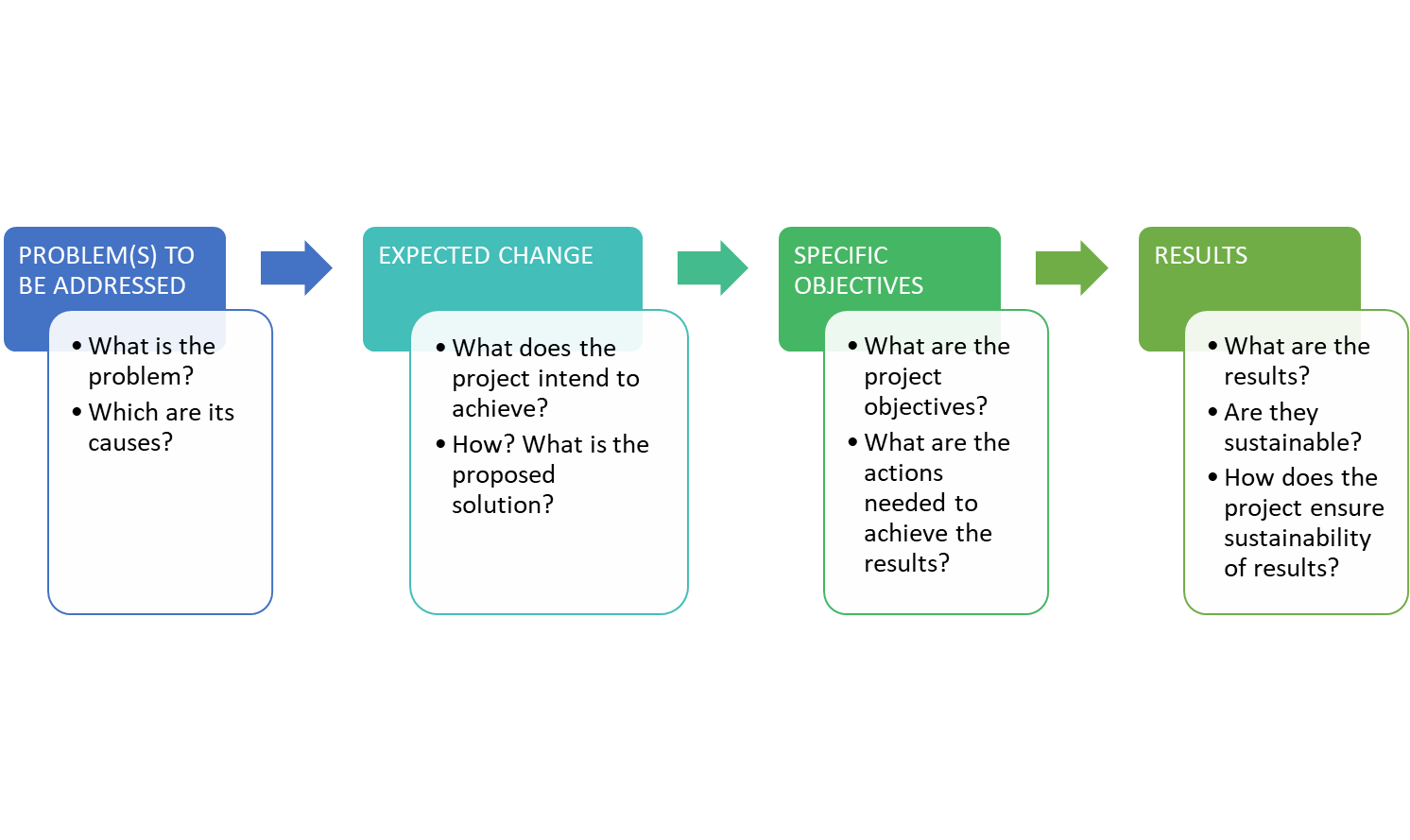 TAKE NOTE THAT Contribution to programme priorities and specific objectives and the need of the communities in the programme area are essential for project selection.In drafting the proposal, the meaning of the main terms used for the intervention logic should be understood as follows:Project specific objective - defines an immediate goal that the project can realistically achieve within the project lifetime through its planned activities and related outputs. The project specific objective needs to contribute to the overall project objective. The project activity is the main implementation step or task in the work package.The project output(s) is the product that results from the implementation of one or more project activities. All project activities and outputs need to be consistent with and contribute to the project specific objectives. All project outputs need to contribute to the programme output indicators. The project result(s) is the immediate effect and change compared to the initial situation in the regions subject to cooperation, which the project intends to achieve through its outputs. All project results are to contribute to the programme result indicators.A project can have only 1 project specific objective, and there will be one work package including the activities needed to achieve the set objective. The specific objective is considered achieved when all activities in the respective work package have been implemented and outputs have been delivered.TAKE NOTE THAT When defining the outputs, Annex I Guidelines for Indicators should be carefully considered! The document provides explanations that can help partners understand the programme indicators and how to quantify the outputs so that correct data is collected and reported. In order to ensure a sound definition and implementation of the project, the project specific objective should be SMART!S – SPECIFIC – what? who needs project outputs delivered in this work package, and whereM – MEASURABLE – can be measured?A – ACHIEVABLE – can it be reached?R – REALISTIC – can it be achieved with the given resources?T – TIME-BOUNDED – can it be achieved within the envisaged project duration?For reference, please read carefully Annex  I Guidelines for Indicators  for Small Scale Projects..The project must demonstrate clear contribution to the Programme  result and output indicators,  set for the specific objective chosen. The Programme document and its annex Performance Framework provide a clear list of the Programme output and result indicators per priority and specific objective, with baseline and target values, and also methods for their measurement. As such, in order to receive good scores during evaluation, project contribution to the Programme indicators must be clear, effective, quantifiable and verifiable.Technical and financial viability gives assurance to the Programme that the selected project has the capacity to be successfully implemented and to continue after the end of EU financing. 2.4.3 	Project durationThe project duration must be planned as the total number of months needed to fully implement the project, without any specific dates.The initially planned project duration depends on the complexity of activities envisaged and must not go under or above the limits allowed by the Call for proposals, as follows: Minimum duration = 12 monthsMaximum duration =  18 monthsTAKE NOTE THAT The extension of the project duration will be possible during the implementation of the project, in certain conditions foreseen by the grant contract, but not more than  3 months. For projects including an infrastructure component, the period for execution of the infrastructure/works will be cross-checked during assessment process, using the information provided by the Basic technical information of infrastructure and cost estimation/ feasibility study or equivalent document (if available). In case of inconsistencies between the Application Form and the Basic technical information of infrastructure and cost estimation/Feasibility Study or equivalent (if available), the project may be rejected. 2.4.4 	Project locationProjects will be implemented in the Programme area, as follows:In Romania – counties of Botosani, Iasi, Vaslui and GalatiIn Republic of Moldova – the whole territory By means of exception, in duly justified cases, a share of the project may be implemented outside the Programme area, irrespective of the place of registration of the beneficiaries, (in the limited conditions foreseen in the Section 2.2.1.1 of this Guidelines) provided that this is necessary for achieving the project’s results, is for the benefit of the programme area, and is described and justified in the application form and explicitly approved by the Monitoring Commmittee.2.4.5 	Project activitiesThe project will define one project specific objective that it aims to achieve and will have only one corresponding work package in the application form.  The project consists of activities grouped into a work package with the aim of achieving project outputs. An activity should be understood as a group of actions leading to the achievement of the deliverables, project outputs and project results. In describing the activities, it is important to describe also the role of the partners involved in that specific activity. Each activity can lead to none, one or several deliverables. A deliverable is the physical evidence of what has been produced through an activity or as the physical evidence/support of the output that was produced through an activity.Outputs are defined based on activities to be carried out and must be reflected in a Programme Output Indicator. Based on the intervention logic of projects and programme, project outputs and activities should contribute to Programme Output and Result Indicators. 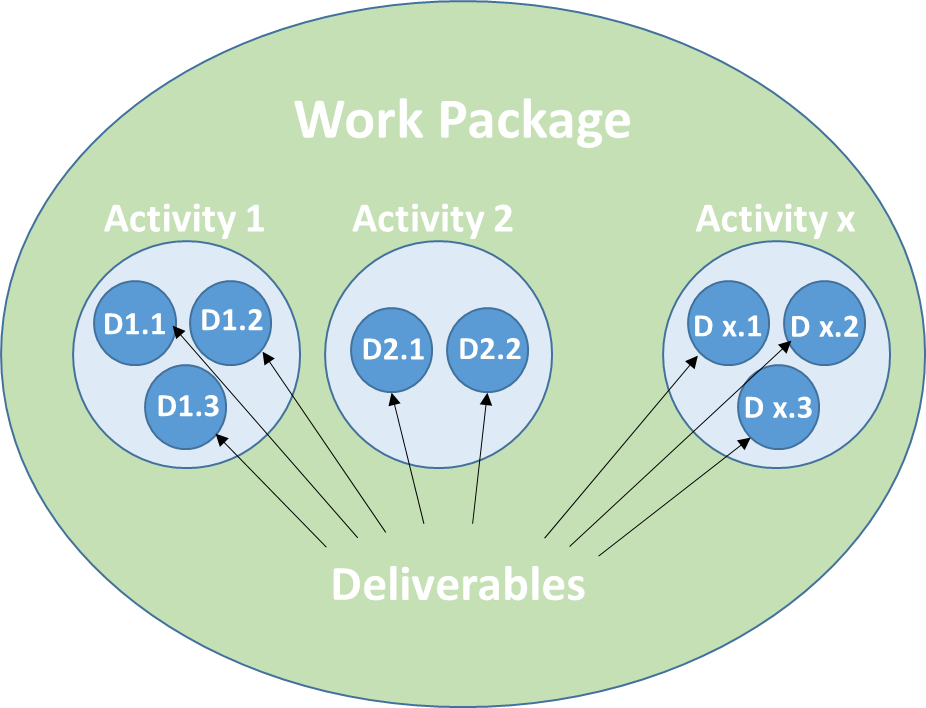 The single work package will also include information about investment, while the communication activities, will be also embedded and detailed in the corresponding  section of the work package, as needed. Details on how to fill in the work package are provided in application form.Please note than the description of the project management does not represent a separate work package and this information will be provided in section C7 of the Application form.Detailed information on how to fill in the Work package is provided in Annex  H Guidelines for filling in the Application Form2.4.6 	Indicative eligible activitiesPriority 1 Green communities Specific objectives:1.1 Promoting climate change adaptation and disaster risk prevention and resilience, taking into account ecosystem-based approachesConstruction/rehabilitation/modernisation of infrastructure in the field of emergency situations intervention and preparedness;Endowment with equipment for emergency situations interventions;Joint operational plans/procedures/platforms/trainings/exchange of experience for risk prevention and management;Water quality monitoring and hydrological monitoring of rivers, water temperature, precipitation measurements, ice regime;Protection of the banks of rivers, canals, ensuring the safety of dams, afforestation of river banks;Erosion prevention and control activities;Awareness campaigns for the population/stakeholders from the areas under the risk of natural or man-made disasters, in the field of prevention and efficient management of risks.1.2 Improving the protection and conservation of nature's biodiversity and green infrastructure, including in urban areas, and reducing all forms of pollutionDrafting common management plans/procedures for protected areas;Assessment, protection and improvement of existing ecosystems (research activities, inventory and monitoring of resources, protection of endangered species, eradication of invasive species, afforestation etc.);Awareness campaigns for the protection and eco-safe tourism promotion within protected areas;Urban green infrastructure (network of green spaces and natural elements integrated within urban areas to provide various ecological, social, and economic benefits to the cities and their inhabitants, such as: parks, gardens, green roofs, street trees, green walls, urban forests, wetlands, green corridors, and other natural and semi-natural elements, etc).Priority 2 Cross-border social development Specific objectives:2.1 Improving equal access to inclusive and quality services in education, training and lifelong learning by developing accessible infrastructure, including fostering resilience for distance and online education and trainingconstruction/rehabilitation/modernisation of education infrastructure;equipment endowment of education institutions (schools, universities, libraries);development of joint educational tools, e-solutions, programs, networks;joint actions in the field of education (strategies, trainings, workshops, exchange of experience etc.).2.2 Ensuring equal access to health care and boosting the resilience of health systems, including primary health care, and promoting the transition from institutional to family and community-based careConstruction/rehabilitation/modernisation of health infrastructure (including improved accessibility to health infrastructure); medical assistance for disadvantaged groups, palliative services;Equipment endowment (including IT, digitalization, mobile assets, emergency situation equipment);Joint trainings/procedures/exchange of experience;Awareness campaigns2.3 Strengthening the role of culture and sustainable tourism in economic development, social inclusion and social innovationRehabilitation/preservation/restoration and endowment of cultural heritage;Rehabilitation of infrastructure related to cultural heritage sites (including improved accessibility to cultural sites);Promotion and accessibility of cultural heritage (promotion campaigns, cultural events etc.);Designing and promoting tourism related innovative products and tools (including digitalplatforms);Promoting cultural heritage sites and including them in cross border tourism networks andchains;Joint campaigns, publications, studies, strategies to improve cross border tourism potential;Exchange of knowledge and best practices in the field of maintenance and revitalization ofareas and sites of cultural heritage that increase the attractiveness and tourist potential;Establishment of common networks in the field of tourism and culturePriority 3. Cooperation across borders Specific objective:3.1 Enhance efficient public administration by promoting legal and administrative cooperation and cooperation between citizens, civil society actors and institutions, in particular, with a view to resolving legal, capacity and other obstacles in the border regionThe related types of actions to be financed under this specific objective may be the following:joint cross border strategies/action plans/trainings/exchange of experience;joint solutions for cross border cooperation (equipment endowment, software);information and awareness campaigns2.4.7 	Non-eligible projects. Non-eligible activities.The following projects / activities are not eligible under the present Call for proposals:projects that have already been approved for financing from other sources, including other EC programmes;projects that have already been completed;projects/activities related to the tobacco industry, production of alcoholic distilled beverages (excluding local and traditional products),  arms and munitions;projects concerned only, or mainly, with individual sponsorships for participation in workshops, seminars, conferences, congresses;projects concerned only, or mainly, with individual scholarships for studies or training courses;projects concentrated only or mainly on charitable events;projects in which the Applicant or Partner(s) re-grant the funding;projects that have the purpose or effect of producing a profit for the Applicant or Partners;projects/activities which fall under the state aid rules;activities linked to or financing political partiesTAKE NOTE THAT The costs of the investment component (as budgeted at the appropriate budget lines) must be consistently detailed in the appropriate section of the work package in the Application Form. The information comprised therein shall be cross-checked during evaluation with the information given by the ”Basic technical information of infrastructure and cost estimation”/ feasibility study/  equivalent.  2.5 	Costs. Eligibility requirementsIrrespective the sources of funding, either grant (EU contribution) or co-financing, the budget is both a cost estimate and a ceiling for "eligible costs". During the implementation eligible costs must be based on real costs based on supporting documents (except for those costs were flat-rate funding will apply). Grant award decisions are always subject to the condition that the checking process which precedes the signature of the contracts does not reveal problems requiring changes to the budget (for instance arithmetical errors, inaccuracies or unrealistic costs and other ineligible costs, etc.). The checks may give rise to requests for clarification by the Managing Authority and, moreover, may lead to modifications or reductions of the budget, meant to correct errors or inaccuracies. TAKE NOTE THATThe ratio (%) of the EU contribution as a result of the corrections made during the contracting process, cannot be increased over the 90% of the project budget.As a general principle, expenditure is eligible for funding when fulfilling the applicable national legislation, as well as respecting the specific rules described in the Common Provisions Regulation (EU Regulation 2021/1060) and the Interreg Regulation (EU Regulation 2021/1059).Eligible costs are actual costs incurred and paid by the project Partners, irrespective they are from EU contribution or own co-financing, which meet all the following criteria:They are incurred during the implementation period of the project. In particular:Costs of services and works shall relate to project activities performed during the implementation period. Costs of supplies shall relate to delivery and installation of items during the implementation period. Signature of a contract, placing an order or entering into any commitment for expenditure within the implementation period for future delivery of services, works or supplies after expiry of the implementation period do not meet this requirement. Cash transfers between the Partners may not be considered as costs incurred;Costs incurred should be paid before the submission of the final reports, except for the costs  related to the final report, which may be incurred after the implementation period of the project. They may be paid afterwards, provided they are listed in the final report together with the estimated date of payment;If it is not foreseen otherwise in the national legislation of the project Partners, procedures to award contracts, may have been initiated and contracts may be concluded by the project partners before the start of the implementation period of the project, provided that the provisions of chapter 4.2.1 Procurement have been fully respected.;They are included in the indicative overall budget for the project, They are necessary for the implementation of the project and are related to the activities implemented in accordance with the rules of this call for proposals;They are identifiable and verifiable, in particular being recorded in the accounting records of the project partners and determined according to the accounting standards and the usual cost accounting practices applicable to the respective Partners;They comply with the requirements of applicable national legislation;They are reasonable, justified and comply with the requirements of sound financial management, in particular regarding economy and efficiency;They are supported by invoices or documents of equivalent probative value, as well as any other relevant document;They observe the relevant public procurement rules, as per chapter 4.2.1 Procurement.The compliance with the Programme Visual Identity requirements is ensured;Notwithstanding letter (a) above, costs related to studies and documentation related to infrastructure component e.g. Feasibility Study or equivalent, Environmental Impact Assessment, technical project, building permit and other technical documentation may be incurred before the project implementation period, starting with 1st of January 2021; all the requirements stated above, in the points b) to i) are still applicable. Maximum 10% of the value of works per project may be reimbursed as cost related to technical documentation provided that a grant contract for the project is signed.TAKE NOTE THATDurability of project: The beneficiaries of a project including an infrastructure component shall repay the Union contribution to the project if, within five years of the final payment to the beneficiaries, it is subject to a substantial change affecting its nature, objectives or implementation conditions which would result in undermining its original or, if the ownership of an item of infrastructure was changed and gives to a firm or a public body an undue advantage. Sums unduly paid in respect of the project shall be recovered by the Managing Authority from the beneficiaries in proportion to the period of non-compliance.2.5.1 	Form of grantsUnder the present call, the grant provided shall take the form of the combination of the following two forms:reimbursement of eligible costs actually incurred by a beneficiary and paid in implementing the project, (real costs) flat rate (simplified costs).Each form covers different categories of costs, as detailed bellow:The simplified cost (flat rate) will be used for the following budgetary lines:Budget line 1: Staff costs - up to 20% of the direct costs, other than the direct staff costs of the projectBudget line 2: Office and administrative costs - up to 7% of the direct costs of the project(budget lines 1- Staff costs, 3- Travel and accommodation costs, 4- External expertise and services, 5- Equipment,  6- Infrastructure and works)Real costs will be used for the following budgetary lines:Budget line 3: Travel and accommodation costs Budget line 4: External expertise and servicesBudget line 5: EquipmentBudget line 6: Infrastructure and worksTAKE NOTE THATThe flat rates are automatically calculated in the Joint electronic monitoring system (JEMS) per each project partner. 2.5.1.1 	Simplified costs (flat rates)Staff costs (budget line 1)Staff costs are direct costs. When calculating the necessary allocation in the budget for Staff costs it should be considered that staff costs are gross employment costs of staff employed by the project partners for implementing the project. Expenditure included under this line is limited to the following:(a) salary payments related to the activities which the project partner would not carry out if the operation concerned was not undertaken, provided for in an employment document, either in the form of an employment or work contract or an appointment decision, or by law, and relating to responsibilities specified in the job description of the staff member concerned;(b) any other costs directly linked to salary payments incurred and paid by the employer, such as employment taxes and social security including pensions as covered by Regulation (EC) No 883/2004 of the European Parliament and of the Council (20), on condition that they are:- provided for in an employment document or by law;- in accordance with the legislation referred to in the employment document and with standard practices in the country or the organisation where the individual staff member is actually working, or both; and- not recoverable by the employer.Payments to natural persons working for the project partner under a contract other than an employment or work contract may be assimilated to salary payments and such a contract shall be considered to be an employment document.The budget line 1 Staff costs will be automatically calculated by JEMS, as soon as the amounts for the budget lines 3: Travel and accommodation costs, 4 “External expertise and services”, 5 “Equipment” and 6 “Infrastructure and works” are filled in. Direct costs from budget lines 3, 4, 5 and 6 that form the basis for the staff costs calculation must be incurred and paid by the partner institution as real costs and shall not include indirect costs.The programme only reimburses staff costs of up to 20 % of the eligible direct costs as described above, at partner level. No additional staff costs can be claimed as real costs.Whenever a partner foresees staff costs higher than 0, they must provide job descriptions for the people who will be included in the project team.	TAKE NOTE THATIf the project partners do not have adequate professionals to carry out certain tasks and/or project activities, external experts may be contracted and budgeted under budget line “External expertise and services”, with the compliance of public procurement legislation. Office and administrative costs (budget line 2)Office and administrative costs are indirect costs. They shall be calculated as up to 7% of eligible direct costs Indirect costs are eligible provided that they do not include costs assigned to another budget heading. Office and administrative costs shall be limited to the following elements: office rent;insurance and taxes related to the buildings where the staff is located and to the equipment of the office (such as fire or theft insurance);utilities (such as electricity, heating, water);office supplies;accounting;archives;maintenance, cleaning and repairs;security;IT systems;communication (such as telephone, fax, internet, postal services, business cards);bank charges for opening and administering the account or accounts where the implementation of an operation requires a separate account to be opened; andcharges for transnational financial transactions.2.5.1.2 	Real costs Travel and accommodation costs (budget line 3)Travel and accommodation costs, regardless whether such costs are incurred and paid inside or outside the programme area shall be limited to the following cost elements:travel costs (e.g. tickets, travel and car insurance, fuel, car mileage, toll and parking fees);the costs of meals;accommodation costs;visa costs;daily allowances.External expertise and services (Budget line 4)The external expertise and service costs should be based on contracts or written agreements concluded with external experts and service providers, and paid based on invoices or equivalent requests for reimbursement. The external experts and service providers are contracted by the partners to carry out certain tasks or activities which are strictly linked to the project and are essential for its effective implementation. These costs shall be limited to the following services and expertise provided by a public or private law body or a natural person other than the beneficiary and all partners of the operation:studies, or surveys (e.g. evaluations, strategies, concept notes, design plans, handbooks, etc);training;translations;development, modifications and updates to IT systems and website related to project;promotion, communication, publicity, promotional items and activities or information linked to the project;financial management;services related to the organisation and implementation of events or meetings (including rent, catering or interpretation);participation in events (such as registration fees);legal consultancy and notarial services, technical and financial expertise, other consultancy and accountancy services dedicated to the project;intellectual property rights;the provision of guarantees by a bank or other financial institution where required by Union or national law;travel and accommodation for external experts, speakers, chairpersons of meetings and service providers other specific expertise and services needed for projects (these may include the costs for expenditure verification if the case may be);The above cost items cannot be claimed and reimbursed under any other budget line.                                                                                                                                                TAKE NOTE THAT With the view to ensure that the project budget is cost-effective, the programme will reimburse up to 10% of the costs related to provision of infrastructure/works as costs for technical documentation (including those prepared before the grant contract signature, if the case may be).Equipment (Budget line 5)Costs under this category refer to equipment purchased (only new), rented or leased specifically for the purpose of the project, including related supplies specifically for the purpose of the project, provided they correspond to market prices.All costs should be listed in the project budget The following exhaustive list includes the cost items which could be included under this budget line and these should not be included also in Office and administrative cost budgetary line:Office equipment;IT hardware and software;Furniture and fittings;Laboratory equipment;Machines and instruments;Tools or devices; Vehicles;Other specific equipment needed for the project.                                                                                                                                               TAKE NOTE THAT With the view to ensure that the project budget is cost-effective, in case of acquisition of vehicles for project management purposes, the programme will reimburse up to EUR 18,000 per vehicle (this amount does not include insurance, maintenance or minor repairs );The above cost items cannot be claimed and reimbursed under any other cost category.                     TAKE NOTE THAT For ensuring the durability of the investment project, it is recommended that necessary equipment to be purchased. However, certain equipment may be rented or leased when the need for its use, during the project implementation, is only temporary. In this later case, the corresponding costs will be included in the budget accordingly, will not be considered as investment and will not count for the minimum value of investment mentioned at section 1.3.2 Type of projects. It is recommended that equipment necessary for project management to be purchased at the early stages of project implementation.Infrastructure and works (Budget line 6)Expenditure related to infrastructure and works refers to costs incurred for the execution of the investment necessary for the implementation of the project and for achieving its objectives. These costs should be based on contracts or written agreements concluded with external experts and service providers, and paid based on invoices or requests for reimbursementCosts for infrastructure and works shall be limited to the following:building permits;building material;labour; andspecialised interventions (such as soil remediation,etc).These types of costs cannot be claimed and reimbursed under any other cost category.                  TAKE NOTE THATFor evaluation purposes, the lead beneficiaries and partners are required to mention in the Project statement/Project partner statement if the costs presented in their own budgets include VAT.2.5.2 	Contingency reserveA contingency reserve not exceeding 10% of the costs as per budget line 6 Infrastructure and works may be included in the project budget in order to allow adjustments in case of unforeseen circumstances. The reserve can only be used with the prior written authorisation of the Managing Authority and shall be included under budget line 6 .2.5.3 	Ineligible costs The following costs shall not be considered eligible:a) debts and interest on debtss;b) provisions for losses or liabilities;c) costs declared by the Lead Partner and/or the Partners and financed by another project or programme, or from any other sources;d) purchase of land or buildings;e) costs related to fluctuation of foreign exchange;f) loans to third parties; g) fines, financial penalties and expenses of litigation and legal disputes;h) contributions in kind;i) purchase of used equipment or vehicles;j) gifts.2.6 	How to apply and procedures to follow2.6.1 	Publication Call for proposals is published on the Programme website:  https://www.ro-md.net.Training sessions for the potential Applicants and Partners will be carried out after the launching of the Call for proposals. The calendar of the events shall be published on the website.Information and updates concerning the Call for proposals will be provided on the Programme website. It is important to check it regularly. 2.6.2 	Deadlines for submission of proposals The project proposal must be submitted in electronic format no later than [120 calendar days from the launching of the call], 4:00 pm EET.        TAKE NOTE THAT The electronic system JEMS does not allow further recordings of applications after this deadline.2.6.3 		Filling in the Application formApplications can be submitted exclusively via the Joint electronic monitoring system (JEMS), unless otherwise instructed by the Managing Authority. JEMS can be accessed through the programme website. The offline template of the application form is not an official application form and shall not be submitted to the programme. When filling in the online Application Form, the Applicants are required:To fill in each field, and to follow the given sequence. Please note that some information is taken over from one field to another, thus making the process easier and error-proof. and only one specific objective per project. Notice that the project budget is an integral part of the Application Form. Each Partner has his own individual budget, where all the necessary details must be provided. All supporting documents required in section 2.6.4 Supporting documents accompanying the Application Form I must be scanned and uploaded in JEMS. Please note that the Project Statement and the Project Partner Statements are annexes to the Application Form, and must be filled in, signed by the legal representatives of the partners, stamped (if necessary, according to the relevant legal provisions in force), and uploaded into JEMS. 	TAKE NOTE THATThe Applicants must ensure that, before the deadline (1) set in section 2.6.2 Deadlines for submission of proposals, the final version of the Application Form, its annexes and the supporting documents have been checked for correctness and completeness, and then uploaded into the JEMS.The programme recommends the Applicants to perform these actions with at least one week before the actual deadline.2.6.4 	Supporting documents accompanying the Application Form The following documents shall be provided by all the Partners participating to the project, scanned and uploaded into JEMS.Project Statement and Project Partner Statements from each project partner (templates in Annex A and Annex B), stamped (if required by the relevant legal provisions in force) and signed/electronically signed by the legal representativesStatutes or other relevant documents for the Lead partner and each project Partner stamped (if required by the relevant legal provisions in force) and signed/electronically signed by the legal representatives, in national language Financial Capacity Self-Assessment (template in Annex C) – signed/ electronically signed by the legal representatives and Excel file– to be provided by all project partners. Annual accounts for the latest financial year for which the accounts have been closed at the moment of submission of the Application must be submitted by the Lead Partner and all project partners, (certified through signature by the legal representative of the organisation). Only documents (the balance sheet and profit and loss account) providing data about revenues, expenditures, profit and losses will be accepted. Annual Accounts containing only the Balance Sheet without the Profit and Loss Account or a document providing data about revenues, expenditures, profit and losses for the latest financial year for which the accounts have been closed, will be considered noncompliant and therefore missing documents. Organisations (any lead partner or project partner) established in 2023 not having the latest annual accounts must submit the Balance sheet for the last closed month. This obligation does not apply to public authorities (e.g. county councils, local councils, district council, village council, etc).Certificates of fiscal registration or equivalent of the Applicant and each project Partner, stamped (if required by the relevant legal provisions in force) and signed/electronically signed by the legal representatives, in national language ;f)	Self-Declarations stating the fact that the Applicant and its Partners have fulfilled their obligations related to the payment of debt to the consolidated state budget and local budget in accordance with the legal provisions of the country in which they are established, in original, stamped (if required by the relevant legal provisions in force) and signed/electronically signed by the legal representatives State Aid self-assessment made by the Applicant and each project Partner (template in Annex G) – in original, stamped (if required by the relevant legal provisions in force) and signed/electronically signed by the legal representatives, Job descriptions (template in Annex D) for all the functions listed in the Application Form;Job descriptions (template in Annex D) for all the functions listed in the Application Form;Basic technical information of infrastructure and cost estimation (Template in Annex F ), or, if available, Feasibility Study (Template in Annex E) or equivalent, in accordance with applicable national legislation .Official mandate for the person signing the above-mentioned documents in case she/he is not the legal representative – in original, stamped (if required by the relevant legal provisions in force) and signed/electronically signed by the legal representatives.Evidence of ownership by the Applicant and/or Partners or access to the land, as follows:legal acts stating the rights of the respective Partner over each location (land/building/space) where the infrastructure is foreseen to be executed AND/OR equipment over EUR 60,000 is to be installed/ used, valid at at least five years from the final payment to the beneficiary but not less than 2032   (ownership, long term rent, concession, administration, etc.) – in national language , signed and stamped (if required by the relevant legal provisions in force) /electronically signed by the legal representatives, ANDdocuments showing registration in the relevant public registers of the rights of the respective Partner over each location (land/building/space) where the infrastructure is foreseen to be executed AND/OR equipment over EUR 60,000 is to be installed/ used – in national language , signed and stamped (if required by the relevant legal provisions in force)/electronically signed by the legal representatives, ANDstatements that each location (land/building/space) where the infrastructure is foreseen to be executed AND/OR equipment over EUR 60,000 is to be installed/ used is free of any encumbrances, is not the object of a pending litigation, is not the object of a claim according to the relevant national legislation – in national language , signed and stamped (if required by the relevant legal provisions in force) / electronically signed by the legal representatives of the owner. In case the respective Partner(s) is not the owner, the agreement of the land/building/space owner, stating that the infrastructure may be executed and/or equipment over EUR 60,000 may be installed/used – in national language, signed and stamped (if required by the relevant legal provisions in force) / electronically signed by the legal representative of the owner. The copies of the requested supporting documents must show legible stamps according to the relevant legal provisions in force, signatures/electronic signatures and dates.        TAKE NOTE THAT All documents must be valid at the date of submission of the project in JEMS.      TAKE NOTE THAT Modifications of the location(s) where the infrastructure/works is to be executed and/ or equipment over EUR 60,000 is to be installed/ used shall not be accepted during evaluation and contracting stages.         TAKE NOTE THAT Information as included in the Application Form shall be cross-checked with the information given by the supporting documents accompanying the Application Form. 2.6.5	Further information for the Applicants Questions may be sent in writing by e-mail no later than 21 calendar days before the deadline of closure of the Call for proposals to the  Joint Secretariat. The following e-mail addres is available:Joint  Secretariat Iași e-mail Helpdesk@brctiasi.roAceastă adresă de e-mail este protejată de spamboţi; aveţi nevoie de activarea JavaScript-ului pentru a o vizualiza Replies will be given no later than 11 calendar days before the deadline of closure of the Call for proposals. The Managing Authority and the Joint Secretariat, including its branch offices, will not provide further clarifications after this date.Questions that may be relevant to other Applicants, together with the answers, will be published on the programme website: https://www.ro-md.net. It is therefore highly recommended to regularly consult the Programme website in order to be informed of the questions and answers published.      TAKE NOTE THAT In the interest of equal treatment of all the Applicants, the Managing Authority and the Joint Secretariat cannot give prior opinions on the eligibility of the Applicant or its Partners, of the project or of the specific activities.CHAPTER 3 - EVALUATION AND SELECTION OF PROPOSALSThe selection of the projects submitted following the Call for proposals will be realised through a process consisting of several steps and involving the programme structures, national authorities and independent assessors/external experts, as follows: Step I. ADMISSIBILITYThis step will consist of administrative and eligibility checks, performed by Joint Secretariat of the Programme, its [Branch Office from Republic of Moldova], national authorities from both countries, State aid external experts.Step II. QUALITY ASSESSMENTThis step of evaluation will consist of strategic and operational assessment of the applications that have passed the Step I.In this stage are involved external assessor supervised by a selection committee consisting of representatives of Managing Authority and national authorities, The Joint Secretariat will be involved in all steps, supporting the process as Secretary-Coordinator, by coordinating the internal and external assessors, ensuring the secretariat work for selection committee and the correspondence with the lead partners and Monitoring Committee. Following the Step II, the recommendations for approval or rejection of a project shall be submitted to the Monitoring Committee (MC), for the final decision.The selection of high value-added projects in compliance with the programme objectives and indicators is the key objective of the evaluation process.	                                                                                                                                   TAKE NOTE THAT All persons involved in the evaluation process have to strictly adhere to the principles of: confidentiality, objectivity, transparency and fair competition.In this respect, during the selection process, all contacts between the Lead partners/ partners and the Programme structures must be transparent and ensure the equal treatment. The evaluation process has a confidential character. The structures and persons involved with an active role or as observers in the evaluation process, are not allowed to disclose any information about the examination, clarification, or evaluation of any project, during and after the evaluation process.Any attempt by a lead partner or a partner to influence the process in any way, whether by making contact with the staff of the Managing Authority, the Joint Secretariat and the Branch Office or with the National Authorities, members of the Monitoring Committee, observers, external assessors, or with other persons who might participate in any capacity in the selection process, or in any other way, will result in the immediate exclusion of its project from further consideration.	                	TAKE NOTE THAT During the entire assessment process, the Secretary-Coordinator, on behalf of the structures involved in assessment process, may request clarifications to which the Lead partner must answer within the indicated deadline. The Lead partner bears full responsibility for ensuring the technical conditions necessary for receipt of requests for clarifications. In order to timely receive these requests, contact details given at the time of registration in JEMS must be correct and fully operational.3.1 Step 1 Admissibility 3.1.1 Administrative checksIn order to be administrative compliant, projects have to fulfill the administrative requirements as per Annex K 1 – Admissibility - administrative grid.The required annexes listed in section 5.1 Project application package  have to be submitted within the deadline in Jems. In case of missing documents, clarifications may be requested to the lead partner, but not more than once per project. Lead partners shall provide the required documents (including those related to their partners) within the given deadline (maximum 5 working days (depending on the complexity of the clarification needed) from the date of written request by the Secretary-Coordinator of the assessment process).3.1.2 Eligibility The eligibility check will be carried out in order to check the compliance with the criteria set out in Annex K.2 – Admissibility -_Eligibility Grid, based on the information provided in the application form and within the annexes listed in section 2.6.4 Supporting documents accompanying the Application Form, which will be submitted within the deadline in Jems. The state aid assessment shall be made at this stage, according to the criteria described in Annex G   State Aid Self assessment.The State Aid assessment is aimed at checking the State aid relevance of a project proposal. This analysis will be performed on the basis of information included in the application form. During the assessment process, clarifications may be requested, but no more than once per issue. Lead partners shall provide the required documents within the given deadline (maximum 5 working days (depending on the complexity of the clarification needed) from the date of written request by the Secretary-Coordinator of the assessment process).TAKE NOTE THAT Missing documents submitted by lead partner, following a request for clarification in the Step I Admissibility, must be issued by before the date of submission of the application. The official documents submitted following the request for clarifications that have a later date than the application submission date will not be taken into consideration.3.2 	Step II Quality assessment Project proposals are to be evaluated against the priorities, specific objectives of the call, result indicators and output indicators of the Programme, and grants are to be awarded to projects which maximise the overall effectiveness of the Call for proposals, enabling selection of those which clearly contribute to the achievement of the Programme indicators. The assessment will also consider the relevance and coherence of the project, its contribution to the programme’s objectives, outputs and results, the cooperation character of the proposal, the relevance of the partnership, quality of the work package and budget effectiveness.Each proposal will be assessed by two external assessors, under the supervision of the selection committee and the final decision on the scores awarded will be approved by the Monitoring Committee During the Step II Quality assessment two categories of criteria are analyzed and scored, as follows:A. Strategic assessment consists of analysis of:A1. Project relevanceA2 Cooperation characterA3 Project intervention logicA4 Partnership relevanceB. Operational assessment – consist of analysis of:B1 Work planB2 BudgetB3 Communication activitiesEach criteria will be evaluated and scored according to the Annex K.3_Quality assessment grid.	TAKE NOTE THATThe Strategic assessment is eliminatory, meaning that the project proposal must obtain an overall score of at least 40 points out of 55 points available at this section.In this section, a range of sub-criteria are also eliminatory, namely:-A 1 Project relevance of the project2. Contribution to programe’s objectives and indicators (minimum score is 3 points but the score obtained at each of the three sub-criteria must be greater than 0, see Annex K3 )- A2 Cooperation character 4. Added value of cooperation (minimum score is of 3 points, but the score obtained at each of the three sub-criteria must be greater than 0, see Annex K3)5. Mandatory cooperation criteria (the score must be of at least 3 points, but the score obtained at each of the three sub-criteria must be greater than 0, see Annex K3)A3 Project intervention logic 7. Impact beyond the project lifetimeb. Sustainability of the investment of 5 years after the project completion (the score must be of at least 1 point; the score 0 means the project must be rejected, see Annex K3)c. Durability of infrastructure is ensured for 5 years (the score must be of at least 1 the score 0 means the project must be rejected, see Annex K3A4Partnership relevance (minimum score is of at least 4 points)Proposals which do not obtain the minimum scores as detailed above, will be rejected.In case of missing document or missing/unclear information relevant for this assessment stage, clarifications may be requested, but no more than once per issue. Lead partners shall provide the required documents and/or information within the given deadline (maximum 5 working days (depending on the complexity of the clarification needed) from the date of written request by the Secretary-Coordinator of the assessment process).                                                                                                                                              TAKE NOTE THAT In case the Lead partner fails to provide the information requested as clarification, the project will be assessed in the absence of the concerned information, and will be scored accordingly (by scoring ”0” the section/subsection of the grid concerning the unclear or missing information). The ”0” score given to the eliminatory criteria, will automatically lead to the rejection of the project.In case the Lead partner fails to provide missing document(s), the proposal will be rejected.Following Step II of evaluation, a list of applications ranked according to their score. RankingThe maximum score that a project can get is 100 points. If several proposals will be awarded the same overall score at the end of Step 2, in order to determine the final ranking on the list of provisionally selected projects and on the reserve list, the following supplementary criteria are to be taken into account, in the following sequence:the score awarded at section A 2 Cooperation characterthe score awarded at section A3. Project intervention logicthe score awarded at section B2 . BudgetThe list of provisionally selected projects shall be done within each financial envelope available under the call per specific objective. The projects having an overall score of at least 70 points will be included on a reserve list. The Monitoring Committee will issue a decision concerning the list of the provisionally selected projects and the reserve list. Please note that including a project on the reserve list does no guarantee that a contract will be signed in a later stage. Contracting the projects on the reserve list will be subject to a subsequent decision of the Monitoring Committee. The reserve list will be valid 12 months following its approval by the Monitoring Committee.Avoiding double financingIn order to avoid double funding, the Managing Authority shall consult the National Authorities, the management structures of other programmes relevant for the Programme area, as well as the European Commission, regarding the final list of projects recommended for funding.Provided that double funding is identified in case of one or more projects, the Monitoring Committee will cancel the award decision of the respective project(s) and revise the list of selected projects, accordingly. If after consultations, recommendations are formulated only regarding certain activities, the MC shall decide whether the respective proposal may be revised by the Lead partner during contracting without calling into question the award decision or the ranking of projects.Following the decision issued by the Monitoring Committee, all Lead partners will be notified regarding their selection or rejection, respectively. TAKE NOTE THAT Following the appeal procedure (see section 3.3 below) the ranking may be subject to changes. Consequently, there is a possibility that, at the end of this procedure, one or more Lead partners, on the lower positions to be informed that their project proposal went down on the reserve list. 3.3 The appeal procedure (complaints to the outcomes of the evaluation process)Lead partners believing that they have been harmed by an error or irregularity during any step of the selection process may file an appeal.An appeal is considered legitimate if the Lead partner can substantiate that the decision of the the Monitoring Committee clearly infringes the provisions of the Guidelines for the present Call for proposals.In order to be considered, an appeal must:Be submitted in writing or online, by letter signed / electronically signed and stamped according to the relevant legal provisions in force by the legal representative of the Lead partner. Appeals submitted by partners or by third parties will be rejected.Clearly describe the infringement considered as being made by the Monitoring Committee, and make clear references to the corresponding provisions of the Guidelines for the present Call for proposals and to the information provided through the notification announcing the result of the concerned evaluation step;Indicate the registration number of the project which is the subject of the appeal;Be submitted via e-mail within 10 calendar days from the date when the written notification announcing the result of the evaluation   has been sent by Joint Secretariat following the decision of the Monitoring Committee.REGIONAL OFFICE FOR CROSS BORDER COOPERATION Iasi(Joint Secretariat)Helpdesk@brctiasi.roTAKE NOTE THATAppeals that do not observe these requirements will be rejected without further consideration. Answer to the Lead partner will be communicated in writing in maximum 60 calendar days from the receipt of the appeal. However, the final decision on the list of selected projects and of the reserve list is taken by the Monitoring Committee of the programme. Consequently, the final decision concerning the appeal may be communicated in the set deadline, subject to the availability of the Monitoring Committee to meet in this period. The decision of the Monitoring Committee on the appeals received is final, and no other supplementary complaint submitted will be considered. The Complaint Committee will operate according to their Rules of Procedure approved by the Monitoring Committee.3.4	Indicative time table*Provisional date. All times are in the time zone of Romania (the country of the Managing Authority).This timetable may be updated by the Managing Authority during the procedure. In such case, the updated timetable shall be published on internet on the programme website: CHAPTER 4 - CONTRACTING AND IMPLEMENTATION OF PROJECTS4.1 	Preparing the grant contract signature Before signing the grant contract, all the selected projects shall undergo a contracting procedure. TAKE NOTE THAT The grant contract included as an Annex L to these guidelines for applicants is a draft and is only for information purpose. The content of the grant contract may be subject of modification following revisions approved by the Monitoring Committee and/or due to changes of the legal framework in any of the participant countries. After being notified about the Monitoring Committee’s decision, the Applicant has to submit to the JS/ MA mainly the following documents:Partnership Agreement (template in Annex M), stamped according to the relevant legal provisions in force and signed by the legal representatives of the Applicant and of each Partner – as original. All partners in a project must sign/electronically sign a partnership agreement that stipulates the rights and duties of the partners before the signing of the grant contract with the MA. A model of partnership agreement is annexed to the present Guidelines. The partners may decide to stipulate additional provisions provided that the respective provisions do not contradict and are fully in line with those mentioned in the model partnership agreement. Financial Identification Forms (template in Annex N) for the accounts specially opened for the project in EUR and in the national currency, for the Applicant and for all the Partners who are responsible for managing a share of the project budget – in originalDecision of the empowered bodies bodies of the Applicant and of all the project Partners, stating the availability of the amount and percentage of co-financing to be provided and spent during the implementation period of the project, as well as any ineligible expenditure or any other costs necessary for the project implementation as well as the temporary availability of funds for their activities until reimbursement, as well as the fact that they have the financial resources and mechanisms necessary to cover the infrastructure maintenance costs, including during its sustainability period. – in original or as legalized copies.Legal entity sheets for the Applicant and all the project Partners, using the template provided in Annex O, as originals, signed and stamped according to the relevant legal provisions in force/electronically signed by the legal representativesValid certificates issued by the competent state authority in each participating country proving that the Applicant and its Partners have fulfilled their obligations related to the payment of debt to the consolidated state budget in accordance with the legal provisions of the country in which they are established - photocopies certified “According to the original”, stamped according to the relevant legal provisions in force and signed/electronically signed by the legal representative, in national language ;Valid certificates issued by the competent local authority in each participating country proving that the Applicant and its Partners have fulfilled obligations relating to the payment of debts to the local budget if available in accordance with the legal provisions of the country in which they are established – photocopies certified “According to the original”, stamped according to the relevant legal provisions in force and signed/electronically signed by the legal representative, in the national language; Beneficiary’s Statement in the format to be provided by the JS, in original, signed and stamped according to the relevant legal provisions in force/electronically signed by the legal representative of the Applicant Declarations on behalf of the Applicant and Partners regarding the absence of double funding, in original, signed and stamped (if required by the relevant legal provisions in force)/electronically signed by the legal representative of the Applicant and Partners.The documents requested must show legible stamps if applicable, signatures/electronic signatures and dates. TAKE NOTE THAT In order to satisfy itself of the sound management of the contracting process, at any stage the MA/JS may request additional documents from the applicants  and on-the-spot/virtual visits shall also take place.In order to verify the information and documents provided by the project partners during the evaluation process in what concerns the location(s) where the project will be implemented and/ or the infrastructure component will be executed, in order to prevent possible fraud or contracting errors, the JS will perform pre-contracting on-site visits at the selected Applicants and at all the locations where infrastructure shall be executed, irrespective the Partner concerned. The purpose of the on-site visits will be, inter alia, to check the documents necessary for the signature of the contract as originals, to check the location where the project is to be implemented and the infrastructure is to be executed, to identify any potential problems which may hinder sound implementation of the selected project, and give feedback to the partners etc. During the on-site visits, the JS may recommend corrective measures.If the on-site/virtual visits cannot be performed due to reasons imputable to the selected Applicants and/or their Partners, the project shall be rejected.In the case of online pre-contracting site visits, the correctness and conformity of the information and documents presented by the Applicant and the Partner(s) during the virtual pre-contracting visits shall be verified during the first monitoring on-site visit performed by the JS.During the preparation of the grant contract the JS will carry out checks to ensure the correctness of the project budget (e.g. , inaccuracies and technical inconsistencies, removal of all ineligible costs and removal/reduction of costs according to the conclusions and recommendations of the Project Selection Committee). Also, any clarifications or minor corrections may be made to the description of the project or to the budget in so far they do not call into question the grant award decision, do not conflict with the equal treatment of all the applicants, relate to matters clearly identified by the Project Selection Committee and/or provided by the present Guidelines, or are absolutely necessary for the sound implementation of the project, under the conditions and in the framework established by the programme documents. The checks may give rise to the requests for clarification and may lead the JS/MA to impose modifications or corrections to address such mistakes, inaccuracies or recommendations approved by the Monitoring Committee. If the selected Applicants and/or their Partners do not agree/ agree only partially with the above mentioned modifications necessary for the implementation of the project in the framework established by the programme documents, the project shall be rejected.Also, the MA will check the Debtors Ledger of the entity hosting the Managing Authority to check if the Lead Partner or Partners have no unpaid debt to the Managing Authority for any project financed under the Romania-Republic of Moldova Joint Operational Programme 2014-2020 and RO-UA-MD ENPI-CBC Programme 2007-2013 at the date of contract signature. If the Managing Authority established debts (in the Debtors Ledger of the entity hosting the Managing Authority) for the Lead Partner and/or the Partners, the grant contract may be signed only if and after the situation of the debt is tackled.Depending on the nature and complexity of the corrections necessary to be performed, the application and the summary of modifications/ corrections may be submitted to the MC for approval.All partners have the obligation to provide all the necessary documents and be available for the on-the-spot/virtual visits in order for the contracts to be signed. Please take into consideration that failure to provide the requested documents within the set deadlines during the pre-contracting period will lead to the rejection of the project.Depending on the admissibility of the provided documents and the verifications performed by the JS during the on-site visits, the Managing Authority may decide at any moment during the contracting process, in consultation with the Monitoring Committee, to reject a project. In this case, the MC shall decide the destination of the disbursed funds based on the proposal of the MA (e. g. inter alia, may decide to select and, consequently, the MA may initiate the contracting procedures with the next project from the reserve list). Following the MC decision to award a grant, a grant contract will be offered (see Annex L). The contract annexed to these Guidelines is indicative. The final version of the grant contract shall be available during the contracting phase. By signing the grant contract, the Applicant becomes the project Lead Partner and declares accepting the contractual conditions. 4.2 	Project implementation4.2.1 	Public procurementIf the Lead Partner and the Partners have to conclude procurement contracts with contractors in order to carry out certain project activities, they shall respect the procurement rules set out in art 58 of Regulation (EU) 2021/1059 (Interreg).Contracting authorities or contracting entities within the meaning of the Union legislation applicable to procurement procedures located in the Member States, shall apply national laws, regulations and administrative provisions adopted in connection with Union legislation, as laid down in Article 58.1(a) of the Regulation (EU) no 2021/1059 (Interreg).In all other cases, the public or private Partners shall apply the provisions set out in Articles 58.2 of the Regulation no 2021/1059, which make references to the provisions of Regulation no 1046/2018 and have also been reflected in Annex 2 Public Procurement of the Financing Agreement between the European Commission, Republic of Moldova and Romania (Annex P). If it is not foreseen otherwise in the national legislation of the Lead Partner and/or of the Partners, procedures to award contracts may have been initiated and contracts may be concluded by the Lead Partner and/or the Partners before the start of the implementation period of the project, provided the provisions of this Article have been respected.4.2.2 	Taxes and VATIn accordance with Article 64 (1)(c)(i) of the Regulation (EC) 2021/1060 and of the Financing Agreement  signed between the European Commission and participant countries, VAT is considered eligible for projects with a total value bellow 5,000,000.00 Euro. Nevertheless, when project partners are entitled, according to their national legislation, to recover VAT, should not include in the project budget, and requests the amounts representing the VAT corresponding to the reported/requested eligible expenditure.                                                                                                                       TAKE NOTE THAT For evaluation purposes, the lead beneficiaries and partners are required to mention in the Project statement/Project partner statement if the costs presented in their own budgets include VAT.                      TAKE NOTE THAT Once the grant contract is signed and before requesting the first pre-financing, the entities from Republic of Moldova  will register the project on amp.gov.md portal and will request Ministry of Finance for tax exemptions according to the provisions of GD no. 246/2010 4.2.3 	Payments to the projectAn advance payment shall be granted, representing 20% of the value of the grant contract, following an advance payment request submitted to the MA by the Lead partner.  Further payment requests may be submitted by the Lead partner provided that the amount claimed for reimbursement is not lower than 5,000 euro, but not later than every 4 months of the implementation period. The payment request shall be accompanied by a narrative and financial report and a control report for expenditures declared.4.2.4 	Additional documents to be submitted after contract signature In order to not to burden the applicants with preparation of documents only needed during the implementation, the following additional documents shall be submitted within 6 months from date of the grant contract signature:Full feasibility study or equivalent according to the applicable national legislation in force (minimum content provided in Annex E) Assessment of the environmental impact of the project, in compliance with the national legislation and with Directive 2011/92/EU of the European Parliament and of the Council, for Romania and, for Republic of Moldova which is party to it, with UN/ECE Espoo Convention on Environmental Impact Assessment in a Transboundary Context of 25 February 1991 – by each Partner executing a part of the infrastructure component, in national language, signed and stamped (if required by the relevant legal provisions in force)/electronically signed by the legal representative. In case the relevant authorities in each country decide that this assessment is not required for a certain project, the applicant and/ or partners executing that part of the infrastructure component shall submit the relevant documents issued by these responsible institutions proving that the environment impact assessment is not required, stamped (if required by the relevant legal provisions in force) and signed/electronically signed by the legal representative, in national language.Building permits – by each Partner executing a part of the infrastructure component, in national language , signed and stamped (if required by the relevant legal provisions in force)/electronically signed by the legal representatives. Any other execution details, consents, approvals, authorizations and agreements, if requested by the national laws of the respective country and mandatory to begin execution of the infrastructure – by each Partner executing a part of the infrastructure component, as photocopies certified “According to the original”, signed and stamped according to the relevant legal provisions in force/electronically signed by the legal representatives;	TAKE NOTE THATIt is recommended, in case of buildings, the technical documentations to also include rendering plans.                 TAKE NOTE THATThe applicants notified that have been provisionally selected, should start immediately the necessary procedures for preparation of the documentation listed above.CHAPTER 5 - ANNEXES5.1 	Templates for documents required together with application formAnnex A 	Project Statement (template)Annex B 	Project Partner Statement (template)Annex C            Financial Capacity Self Assessment (template)Annex D	Job description (template)Annex E            Feasibility Study (template )Annex F            Basic technical information of  infrastructure and cost estimation (template)Annex G            State Aid self-assessment (template)5.2 	Annexes to the Guidelines supporting preparation of proposals Annex H	Guidelines for filling in the Application Form Annex I 	Guidelines for indicatorsAnnex J	  Mandatory visibility of project and programmeAnnex K.1	Admissibility - administrative grid  Annex K.2	Admissibility - eligibility  grid  Annex K.3         Quality assessment grid5.3 	OtherAnnex L          Grant contract (draft)    Annex M         Partnership Agreement (model) Annex N          Financial Identification (template)Annex  O         Legal Entity sheet (template)Annex P          Annex II Public Procurement of the Financing Agreement between European Commission, Republic of Moldova, and Romaniafor the Interreg programme (Interreg VI-A) NEXT Romania-Republic of MoldovaCHAPTER 6 - GLOSSARY OF TERMSAAAudit AuthorityBOBranch Office of the Joint SecretariatCBCCross-Border CooperationECEuropean Commissione.g.Exempli gratia (for example)EGCTEuropean Grouping of Territorial CooperationEUEuropean UnionISOInterreg Specific ObjectiveITInformation TechnologyJEMSJoint Electronic Monitoring SystemMCMonitoring CommitteeJSJoint SecretariatMAManaging AuthorityMDPWAMinistry of Development, Public Works and AdministrationNANational AuthoritiesNDICINeighbourhood, Development and International Cooperation Instrument – Global EuropeNGONon-Governmental OrganisationOIOutput IndicatorPOPolicy objectiveSCSelection CommitteeProgrammeInterreg VI-A NEXT Romania-Republic of MoldovaRIResult  IndicatorSEAStrategic environmental assessmentSOSpecific ObjectiveSMARTSpecific, Measurable, Achievable, Realistic, Time BoundedVATValue Added Tax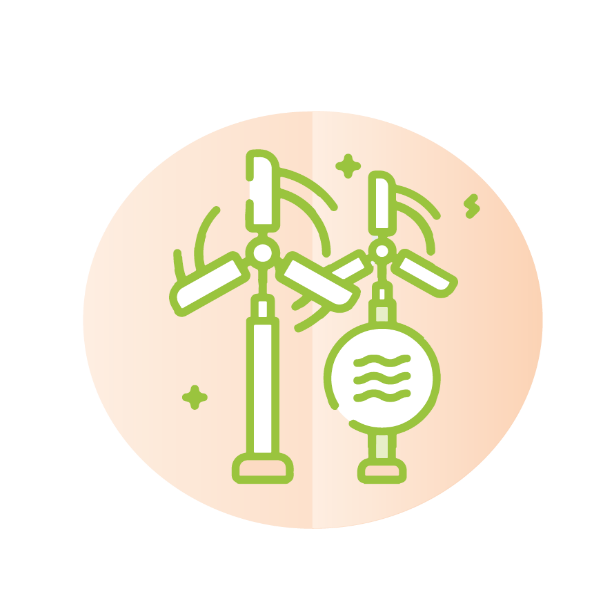 POLICY OBJECTIVE 2A greener, low-carbon transitioning towards a net zero carbon economy and resilient Europe  by promoting clean and fair energy transition, green and blue investment, the circular economy, climate change mitigation and adaptation, risk prevention and management, and sustainable urban mobility 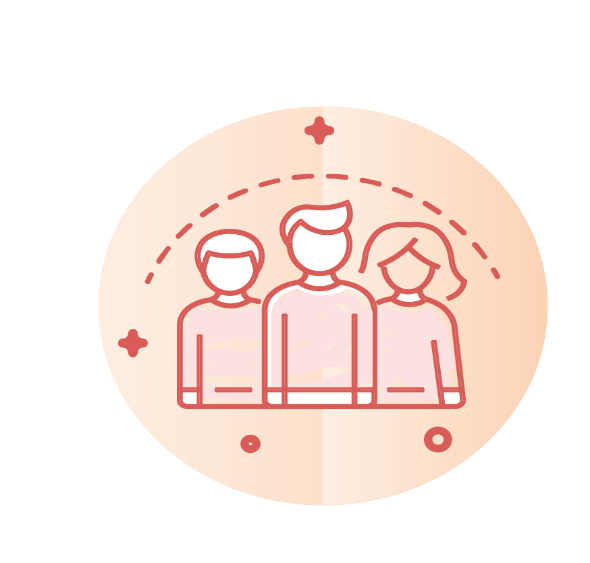 POLICY OBJECTIVE 4A more social and inclusive Europe implementing the European Pillar of Social Rights.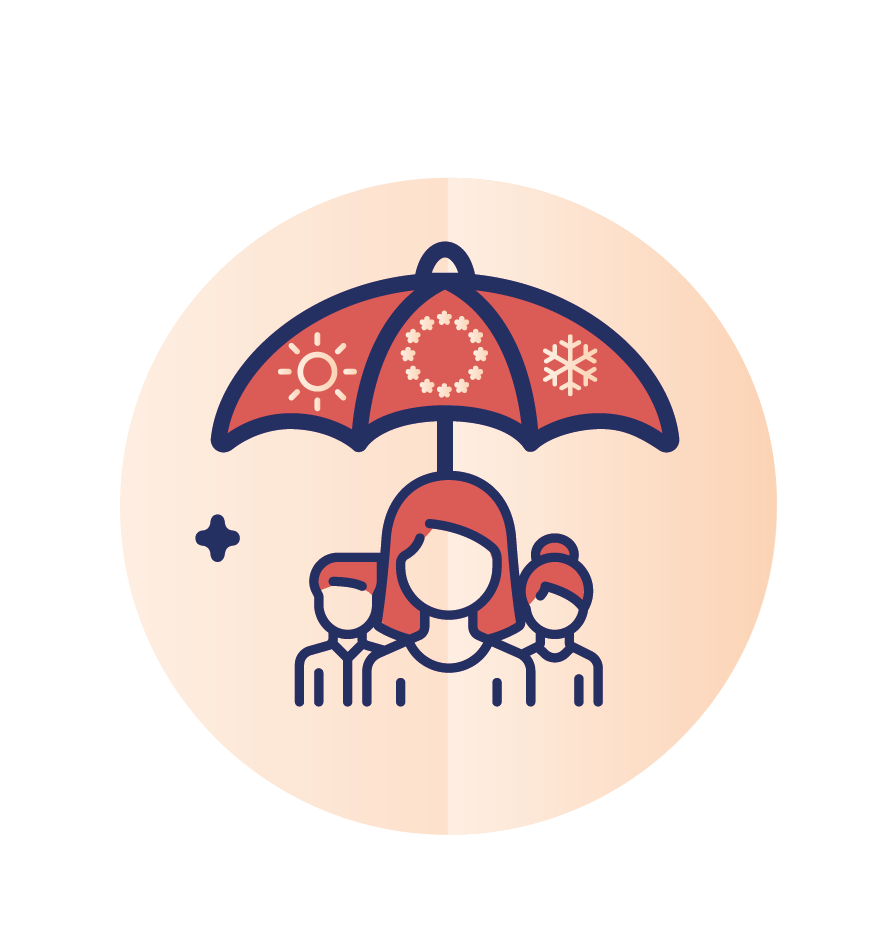 Interreg Specific Objective 1 A better cooperation governancePriority of the ProgrammeSpecific Objective of the ProgrammeProposed allocation first call
small scale  projects    1. Green communities1.1 Promoting climate change adaptation and disaster risk prevention and resilience, taking into account eco-system based approaches2 091 236    1. Green communities1.1 Promoting climate change adaptation and disaster risk prevention and resilience, taking into account eco-system based approaches2 091 236    1. Green communities1.1 Promoting climate change adaptation and disaster risk prevention and resilience, taking into account eco-system based approaches2 091 236    1. Green communities1.1 Promoting climate change adaptation and disaster risk prevention and resilience, taking into account eco-system based approaches2 091 236    1. Green communities1.2Enhancing protection and preservation of nature biodiversity and green infrastructure, including in urban areas, and reducing all forms of pollution1 688 832    1. Green communities1.2Enhancing protection and preservation of nature biodiversity and green infrastructure, including in urban areas, and reducing all forms of pollution1 688 8322. Social development across borders2.1 Improving equal access to inclusive and quality services in education, training and lifelong learning through developing accessible infrastructure, including by fostering resilience for distance and on-line education and training1 989 6312.2 Ensuring equal access to health care and fostering resilience of health systems, including primary care, and promoting the transition from institutional to family-based and community- based care6 531 2832.2 Ensuring equal access to health care and fostering resilience of health systems, including primary care, and promoting the transition from institutional to family-based and community- based care6 531 2832.3 Enhancing the role of culture and sustainable tourism in economic development, social inclusion and social innovation3 308 7693.Cooperation across borders3.1 Enhance efficient public administration by promoting legal and administrative cooperation and cooperation between citizens, civil society actors and institutions, in particular, with a view to resolving legal, capacity and other obstacles in the border region3 837 184Total allocation for the call 19 446 936Priority Specific ObjectiveSmall scale projectsEuroPriority 1Green Communities1.1 Promoting climate change adaptation and disaster risk prevention and resilience, taking into account eco-system based approaches200 000- 300 000Priority 1Green Communities1.2 Enhancing protection and preservation of nature biodiversity and green infrastructure, including in urban areas, and reducing all forms of pollution200 000- 300 000Priority 2Social Development across Borders2.1 Improving equal access to inclusive and quality services in education, training and lifelong learning through developing accessible infrastructure, including by fostering resilience for distance and on-line education and training200 000- 300 0002.2 Ensuring equal access to health care and fostering resilience of health systems, including primary care, and promoting the transition from institutional to family-based and community- based care200 000- 400 0002.3 Enhancing the role of culture and sustainable tourism in economic development, social inclusion and social innovation200 000- 300 000Priority 3 Cooperation across borders3.1 Enhance efficient public administration by promoting legal and administrative cooperation and cooperation between citizens, civil society actors and institutions, in particular, with a view to resolving legal, capacity and other obstacles in the border region200 000- 500 000NrMain categoriesExamples1Local public authorityadministrative territorial units at the level of the county/districtmunicipality/ city/ commune/village2Regional public authorityregional council, etc.3National public authorityministry, etc.Offices/ branches of public national/regional authorities and other public bodies active on the themes of the priority in the programme area (registered and functioning in the programme area).4Sectoral agencylocal or regional development agency, environmental agency, employment agency, etc.5Interest groups including NGOs-trade union, foundation, charity, voluntary association, NGOs 6Higher education and research organisationsuniversity faculty/institutes, college, research institution, RTD facility, research cluster, etc.7Education/training centre and schoolprimary, secondary, public schools and other public educational institutions functioning in the programme area, public vocational training, etc.8Business support organisationchamber of commerce, chamber of trade and crafts, accredited and functioning in the programme area;9EGTC10Hospitals and medical centres11OtherMuseums, cultural, sports, touristic institutions registered and functioning in the programme area;ACTIONSDATETIME*1) Launch of the Call for proposalsAugust  2023NA2) Information and training sessions in the programme area According to the schedule published on the Programme web-site3) Deadline for assistance delivery to the potential Applicants4) Deadline for closing the Call for proposals[120 days following the launching thee call]4.00 PM5) MC decisionto be announced6) Notifications of award/rejection to be announced7) Contract signatureto be announcedTermDefinitionAPPLICANTA legal entity who submits the Application Form on behalf of all the project Partners and is the only direct contact with the Project Selection Committee during the evaluation process. Provided that the project is selected and a grant contract is signed, the applicant becomes the “Lead Beneficiary”.BENEFICIARYA legal entity, partner or Lead partner in a project, for which a grant is awarded. (PROJECT) BUDGETIncludes the total eligible costs of a project and comprises both grant and co-financing to be spent by all the project partners. CALL FOR PROPOSALSA public invitation addressed to legal entities which may propose projects within the framework of a specific Programme.CO-FINANCINGCash contribution to be provided by an Applicant and its Partners from their own resources in order to finance a project. According to Programme requirements, each project partner shall provide co-financing in order to implement the project.CONTRACTORA natural or legal person with whom a procurement contract has been concluded.CROSS BORDER COOPERATION CRITERIAThey are a pre-condition to attain the expected cross border impact of a project. Cross border cooperation criteria are to be demonstrated in the Application Form and put into practice during project implementation by the project partners. They may relate to joint development, joint staffing, joint financing and joint implementation of the project, as the case may be. Nevertheless, the Programme requirement is that each project to be awarded a grant should have the joint development, the joint implementation and the joint financing criteria met. Optional the joint staffing criteria may be also met.HORIZONTAL ISSUESRefers to environmental protection and sustainable development, equal opportunities and non-discrimination and equality between men and women. It must be developed within all projects financed under the Programme ensuring successful, sustained and inclusive cross border cooperation. (CROSS BORDER) IMPACTThe effect that a project might have on its wider environment, and which is closely linked to the general objective. In the framework of the Programme, the cross border impact is to be assessed as long term benefits for BOTH sides of the border, and thus justifying the grant award.DELIVERABLESide-product resulting at the end of a project activity which contributes to one main project output.ECONOMYIt requires that the resources used by the institution in the pursuit of its activities shall be made available in due time, in appropriate quantity and quality and at the best price. EFFECTIVENESMeasures the degree to which the project results have provided benefits and contributed to its specific objectives.EFFICIENCYMeans how well project resources and activities were converted into main outputs and/or results in terms of quality, quantity, time.ELIGIBLE EXPENDITUREExpenditure (to be) made by the project partners and related to a project, which are fully compliant with the Programme requirements. FEASIBILITY (OF A PROJECT)The capacity of a project to be implemented, provided it was well prepared in advance, all the pre-requisites ensuring a proper management are met, the planning is adequate and the methodology is clear, and the costs foreseen are eligible according to Programme requirements.FINAL BENEFICIARIES Those who will benefit from the project in the long term (at the level of the General Objective of the project). They must be clearly and distinctively identified through type, place of residence, profession, institution, age etc., as the case may be.GRANTA direct payment of a non-commercial nature made by the Managing Authority to a specific recipient to implement a project.GRANT CONTRACTAn agreement between two parties providing their rights and obligations, and also the specific conditions under which a project is to be financed by the Programme.GUIDELINES FOR APPLICANTSINVESTMENTDocument explaining the rules of a Call for proposals regarding who may apply, the types of projects and costs which may be financed, and the evaluation process, including the evaluation criteria. It also provides practical information on how to complete the Application Form, what documents must be annexed, the rules and procedures for applying.In the meaning of this call, investment means works and/or specialised equipment and endowments, as well as services directly linked to the investment (e.g. feasibility study. technical project, other services necessary for their proper functioning), which contribute to the project objectives and that shall remain in use after the project implementation for at least 5 years after the final payment to the project.INTERVENTION LOGICChain of logical connections and interdependencies between the general objective, the specific objectives, results and the main outputs, giving the Programme a basis to qualitatively assess a project proposal.LEAD BENEFICIARYThe legal entity which signs a grant contract with the Managing Authority and assumes full legal and financial responsibility for the entire project implementation, technically and financially, according to Programme requirements and the grant contract provisions.MANAGING AUTHORITY Ministry of Development, Public Works and Administration from Romania bearing the overall responsibility for the management and implementation of the Programme.OFFICE EQUIPMENTIt serves only to project management purposes, and must complement the resources put at project disposal by the project partners (e.g. printers, computers, etc.)PARTNEREntity acting in partnership to implement a project. Provided that the project is selected and a grant contract is signed, the Partner become a “Beneficiary” and shall be responsible for the implementation of its share of project’s activities. PROCUREMENT PROCEDUREThe procedure followed by any project Partner in order to identify and conclude a contract with a suitable contractor to provide clearly defined works, goods or services. Specific provisions to undertake a procurement procedure are comprised in the grant contract.PROFITA surplus of receipts over the costs incurred by the beneficiary when request is made for final payment.PROGRAMME AREAConsists of the Romanian counties of Botoșani, Vaslui, Iași, Galați and the whole territory of Republic of Moldova PROJECTA set of activities addressing the Programme objectives and aiming at achieving specific results, in a limited period of time and using a determined budget.PROJECT STAKEHOLDERSAny individuals, groups of people, institutions that may have a relationship with the project and may (directly or indirectly, positively or negatively) affect or be affected by the project results.RELEVANCEAppropriateness of the project to the problems and needs of the target group(s) and final beneficiaries, and its contribution to the Programme. The “relevance” include several criteria which are to be evaluated and scored during evaluation and is eliminatory in the framework of this Programme. RESULTSClear benefits for the target groups which are expected to be achieved and demonstrated during and/or at the end of the implementation period. They support the solution identified by the project to address the specific needs/challenges identified by the project and contribute to at least one (common) programme output. SPECIALIZED ENDOWMENTS AND EQUIPEMENTIn the meaning of this call, specialised endowments and equipment are: devices, apparatus, components, machinery, laboratory, furniture, etc. having a specific function, appropriate to the thematic field (priority) addressed by the project, contributing to investment.SPECIFIC OBJECTIVE OF THE PROJECTChanges foreseen (e.g. enhancing, reducing, extending etc.) at the end of project implementation at the level of target groups. They are supporting the solution identified by the project to address the specific needs/challenges and contribute to at least one (common) programme output indicator, respectively to at least one result indicator. TARGET GROUPSGroups/entities to be directly positively affected by the project by the end of project implementation. They must be clearly and distinctively identified through type, place of residence, profession, institution, age etc., as the case may be.VIABILITY (OF A PROJECT)The project’s capacity to be successfully implemented and to continue after the end of EU financing. The “viability” includes several criteria which are to be evaluated and scored during step 2 (technical and financial evaluation).